Proposal for a Latin Script Root Zone LGRLGR Version 3.0 Date: 2018-05-25Document version: 1.0 Repertoire OnlyAuthors: Latin Generation PanelGeneral InformationThe purpose of this document is to give an overview of the proposed LGR in the XML format and the rationale behind the design decisions taken. It includes a discussion of relevant features of the scriptthe communities or languages using itthe process and methodology used and information on the contributors. The formal specification of the LGR can be found in the accompanying XML document:Proposal-LGR-latn-2018MMDD.xmlThe test labels of the LGR can be found in the accompanying file: Proposed-LGR-latn-2018MMDD.xmlScript for which the LGR is proposedThe Latin script has the following specifications:ISO 15924 code: LatnISO 15924 no.: 215ISO 15924 English Name: LatinNative name of the script:It is written differently in different languages. A partial list of script names in different languages is given below: Latin (EnglishFrench)Latein (German)Latino (ItalianPortuguese)Latín (Spanish)Latinica (CroatianSerbian) Kịch bản latin (Vietnamese)Umbhalo we-latin (Zulu)Maximal Starting Repertoire (MSR) version: MSR-3As per the Procedure to Develop and Maintain the Label Generation Rules for the DNS Root Zone in Respect of IDNA Labels (referred to simply as [Procedure] in the following)only code points included in Maximal Starting RepertoireSecond Version (Referred to simply as [MSR-2] in the following) were considered.When the work of Latin Generation Panel started Maximal Starting Repertoire (MSR) version was MSR-2but MSR was upgraded to version MSR-3 on January 172018. Latin script part in MSR-3 contains three more letters than the Latin script part in MSR-2. Three new code points are added in Latin script part in MSR-3 as the result of the work of Latin Generation Panel.The set of code points in the Latin scriptas specified by [MSR-3]contains 343 selected code pointsi.e. 323 letters and 20 Combining Diacritical Marks. Code points are from the following Unicode ranges:MSR- 3 excluded the following Latin script UNICODE ranges: When there is a single code point which gives the combined letter and diacritical markthat will be used in preference to use the combining diacritic mark code point. Furthermoreonly lowercase letters are considered in creating the repertoireas uppercase ones may not be used in IDNs following [IDNA 2008].Background on Script and Principal Languages Using ItThe Latin script is a major writing system of the world todayand the most widely used in terms of number of languages and number of speakerswith circa 70% of the world’s readers and writers making use of this script [Wikipedia-Latin script].Principal languages using Latin scriptThe list of languages taken into consideration contains relevant data for 455 languages using Latin script. The table with languages using Latin script was derived using data fromhttp://www.omniglot.com/writing/langalph.htm and https://www.ethnologue.com/browse/names and was attached to Proposal for Generation Panel for Latin Script Label Generation Ruleset for the Root Zone.Geographic territories or countries with significant user communitiesPer Wikipedia the distribution of the Latin script on the world map is: 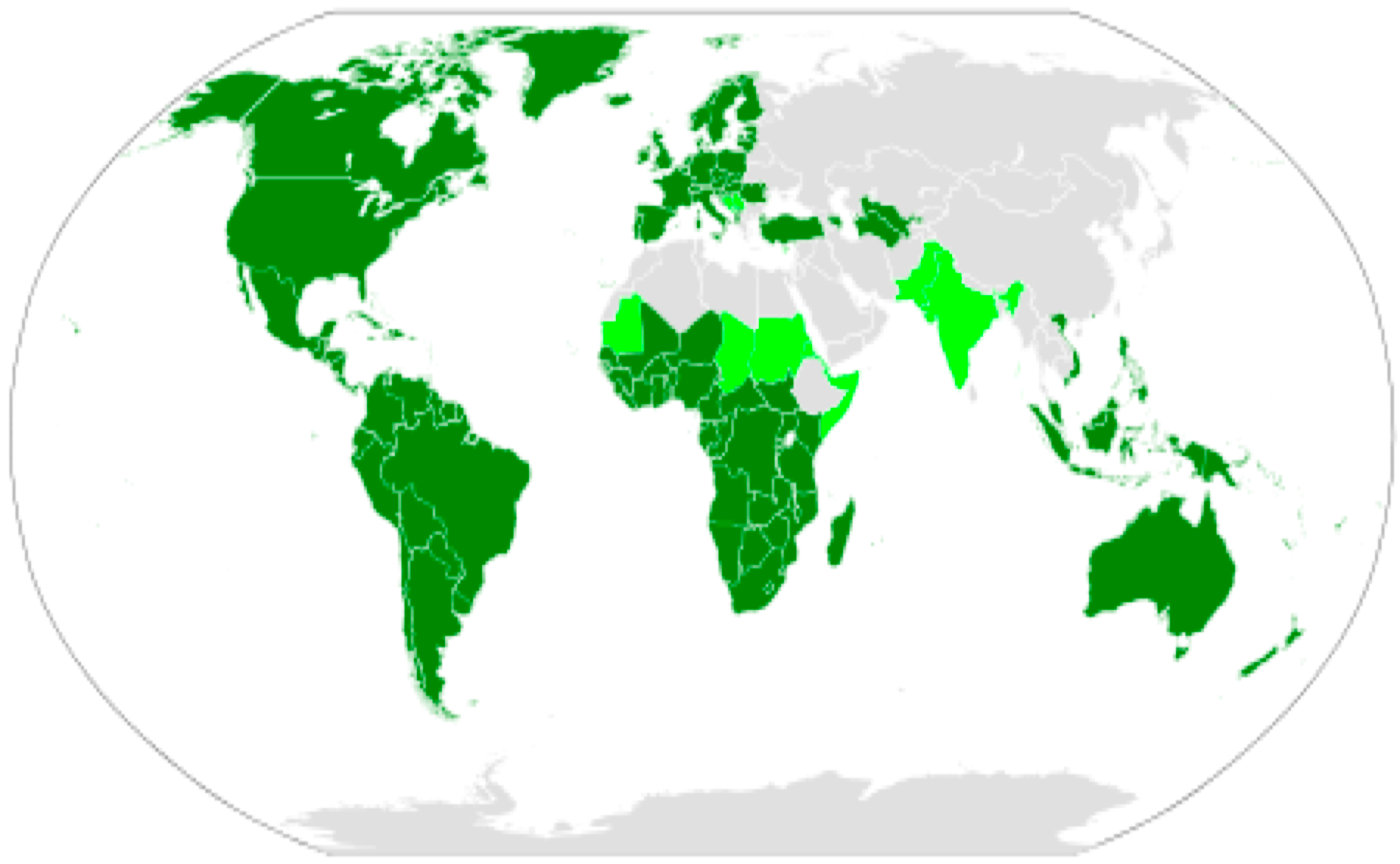 Dark green marks countries where the Latin script is the sole main script.Light green marks countries where Latin co-exists with other scripts.Grey marks areasin which supposedly Latin-script is not used or used only unofficially for second language. Related scriptsLatin GP has agreed that following scripts are related to Latin script:CyrillicGreekArmenian Overall Development Process and MethodologyThe work has been done according to work plan given in “Proposal for the Generation Panel (GP) for the Latin Script Label Generation Ruleset (LGR) for the Root Zone”. Panel formed two working groups:Repertoire WGVariant WGwhich worked in parallel. First task for each group was to define the Principles for developing Repertoire and the Principles for developing Variants. Principles were sent to Integration panel for comments and suggestions and werealsooffered to public unofficial comment. Comments from Integration panel were encompassed in final version of Principles.During Repertoire definition phase Panel reviewed and processed 180 languages with EGIDS level 1 through 4and 29 languages with EGIDS Level 5which have more than 1000000 speakers.The Latin Generation Panel used MSR-2 as the starting point and after processing 209 languages Latin GP found:195 MSR-2 Unicode code points verified 22 code point sequences detected6 new code points detected which were not included in MSR-2. Latin GP recommended these code points to be added to MSR-3.3 code points of these 6 were accepted by IP and added to MSR-3Second phase of Latin GP work is mainly devoted to definition in-script and cross-script Variants. Tables presented in Appendix B should give an insight in the comprehensiveness of the job done. Data about populationused in creating tables in Appendix Bare collected in the year 2015. Total world population in 2015 was 7.3 billion according to Population Reference Bureau. The work of Latin GP encompassed languages spoken by almost one third of the world population.RepertoireBased on the discussions within the GPthe principles for inclusion and exclusion of code points in the Repertoire are as follows.DefinitionsLanguage: The present document and its principles deal with any language making use of Latin script today. Languages are restricted to natural human languages in active use. Both the socio-political situation (such as the political or legal status of a language in a country or community) and the socio-linguistic roles of languages in society (such as the absolute or relative frequency of use) are explicitly not considered for the current purposes. Super- or sub-units of languagessuch as dialectregiolect (a dialect spoken in a particular geographical region)or language clustersare all considered equivalent to language. Howevernotions such as official languagenational languagestandard language and vernacularare not considered at all in determining whether something is a language. Letter Code Point is a Unicode code point with General Category property value of Lx (LuLlLtLmLo)as defined in the Unicode Character Database. (See Appendix A) Mark Code Point is a Unicode code point with General Category property value of Mx (MnMcMe)as defined in the Unicode Character Database. (See Appendix A) Code Point Sequence is a sequence of two or more Code Points (e.g. Letter Code Point followed by one or more Mark Code Point(s)). Established contemporary use of a letter means it is in active use by a community today. Such use may be demonstrated byfor exampleeducational resourcespublished materialmediaor other materials and sources. This does not depend on their material or non-material formsuch as handwritten or typed manuscripts or digitally produced text. There may be multiple sources for acquiring such evidenceincluding (but not limited to) the following: Members of Language communitiesMembers of the Latin GPOther experts Language tables submitted by ccTLD in the context of IDNA 2008 in the IANA repositoryand Published standards (e.g. by a language authority or any other national or international body).Principles for developing RepertoireInclusion PrinciplesIf a Code Point is included and delegated as part of the labelthe Code Point cannot be retracted in future revisions of the LGR. All applicable criteria must be met to include a Code Point.Only languages which have a rating of levels of 0-4 under the Expanded Graded Intergenerational Disruption Scale (EGIDS) are considered as supporting the inclusion of a Code Point. Languages with EGIDS 5 may be included in special cases where there is additional evidence that it is in widespread usenotwithstanding its formal EGIDS rating. Code Points may only be included if they have established contemporary use in one or more of the languages considered. If the Code Point in question is a Mark Code Pointthen it can only be included in its context. That isa Mark Code Point is included as part of a sequence consisting of a Lower Letter (Ll) or Other Letter (Lo) and the subsequent mark or marks. Any combination of Code Points is defined by its sequence. To be includeda sequence must be supported by some included language in the same way as a separate Code Point of type Ll or Lo.If a character can be represented by multiple Code Point Sequenceseach Code Point Sequence must be separately justified to be included. A Code Point Sequence can only be included if there is no pre-composed alternative available unless there is specific evidence that a language eligible for inclusion under 1 makes alternate use of such a sequence.If the Code Point in question is a Modifier letter (Lm)then it can only be included together with its context. That is a sequence of Lm plus Ll or Lo (or the other way around)unless there is strong evidence that the Lm can be used in any contextor that such a sequence or order cannot be defined. Exclusion PrinciplesA Code Point is excluded if at least one of these exclusion principles is met. If a Code Point can neither be included nor excluded on the basis of these principlesthe Code Point is automatically excluded from the proposed LGR for Latin Scriptper RFC 6912. The Code Point is DISALLOWED or UNASSIGNED by IDNA 2008 protocol.The Code Point presents a security or stability issue which cannot be resolved at any other stage of the analysis (e.g.stage of determining Code PointsvariantsContextual Rules or Whole Label Evaluation Rules).The Code Point is either deprecated or not recommended for use in Unicode Standard -- unless it meets all of the applicable inclusion criteriawith no alternative Code Point or Code Point sequence. The Code Point is used exclusively in a subset of textual genressuch as technical or religious textsand is not otherwise used as described in Section 2 above. The Code Point is predominantly used in one of the following functionsapart from any other uses in orthography: Formatting character or markNumerical digitPunctuation markHonorific mark or symbolMathematical symbolCode points included The table below lists the code points recommended for inclusion in the root zone LGR for the Latin script. The table also lists examples of languages using the code point and their EGIDS rating. All references for specific code points found during language processing are included. Code points proposed for inclusion in LGRThis table is sorted by Unicode column. The table with the same databut sorted by glyphcan be found in Appendix C." in section 9.1Code points proposed to be added to MSR-3Latin GP has found support for six Code Points not in MSR2. The Code Points are listed in the table below with supporting language and link to reference material. Code points excluded The Internet Architecture Board (IAB) has mandated that punctuation marks not be used in domain names. This includes punctuation marks themselvescodepoints that look like punctuation marksand letters whichalthough they are single letters in a particular language’s alphabetlook like Latin letters followed by punctuation marks. Accordinglythe following letters from various languages using the Latin script have been excluded from the repertoirePunctuation marksLetters combined with punctuation marks Other Excluded LettersThe Integration Panel has declined to include these letters in MSR-3 because of security concerns. These letters are marked as homoglyphs of punctuation. Complete explanation could be found in https://www.icann.org/en/system/files/files/msr-3-overview-28mar18-en.pdf- section 5.7.5 (pg. 24).VariantsThis section summarizes all variant relationships discovered which are encoded in the LGR. There are two principle types of variants: in-script variants cross-script variants. In-script variants are such where a variant relationship was established among two or more code points which form part of the repertoire of the LGR. Cross-script variants are such where a variant relationship was established in between code points which form part of the repertoire of the LGR and code points from other scripts part of MSR-3. Before presenting the two types of variants in sections 6.2 and 6.4the principles which were employed for developing variant relationshipas well as the types of variants relationships and possible dispositions in the LGR are discussed in sections 6.1 and 6.3.Principles for developing in-script Variants WORK IN PROGRESS!In-script Latin variants WORK IN PROGRESS!Principles for developing  script variants WORK IN PROGRESS!Cross-script variantsWORK IN PROGRESS!Armenian variants The Latin script has the following cross-script variants with Armenian script: WORK IN PROGRESS!Cyrillic variants The Latin script has the following cross-script variants with Cyrillic script:WORK IN PROGRESS!Greek variants The Latin script has the following cross-script variants with Greek script: WORK IN PROGRESS! Other Cross-script variantsThe Latin script has the following cross-script variants with the following additional script. WORK IN PROGRESS!Whole Label Evaluation Rules (WLE)WLE rules for the Latin script. WORK IN PROGRESS!ContributorsReferencesReferences for code points inclusion[100]https://www.icann.org/sites/default/files/packages/lgr/lgr-second-level-spanish-30aug16-en.html[101]http://www.omniglot.com/writing/czech.htm[102]http://www.omniglot.com/writing/icelandic.htm[103]http://www.omniglot.com/writing/faroese.htm[104]https://en.wikipedia.org/wiki/Burundi_Bwacu#Kirundi_.28with_tonal_diacritics_.E2.80.94_utw.C3.A2tuzo.29[105]http://www.omniglot.com/writing/chuukese.htm[106]http://www.webcitation.org/6siTI8ieQ[107]http://www.omniglot.com/writing/lulesami.htm[108]https://en.wikipedia.org/wiki/Northern_Sami[109]http://www.omniglot.com/writing/vietnamese.htm[110]http://www.omniglot.com/writing/romanian.htm[111]https://www.omniglot.com/writing/bavarian.htm[112]https://bar.wikipedia.org/wiki/Wikipedia:Boarische_Umschrift[113]http://www.omniglot.com/writing/skoltsami.htm[114]http://omniglot.com/writing/french.htm[115]http://www.omniglot.com/writing/westfrisian.htm[116]http://www.omniglot.com/writing/friulian.htm[117]http://www.silbrasil.org.br/resources/archives/17019[118]https://www.omniglot.com/writing/vietnamese.htm[119]http://www.omniglot.com/writing/german.htm[120]http://www.omniglot.com/writing/finnish.htm[121]http://www.omniglot.com/writing/turkmen.htm[122]http://www.omniglot.com/writing/estonian.htm[123]http://www.omniglot.com/writing/swedish.htm[124]http://www.omniglot.com/writing/yapese.htm[125]https://www.omniglot.com/writing/dinka.php[126]http://www.omniglot.com/writing/kaqchikel.htm[127]http://www.omniglot.com/writing/bashkir.htm[128]https://www.omniglot.com/writing/alsatian.htm[129]https://en.wikipedia.org/wiki/Nuer_language[130]http://www.omniglot.com/writing/italian.htm[131]https://en.wikipedia.org/wiki/Italian_orthography[132]http://www.omniglot.com/writing/wolof.htm[133]http://www.omniglot.com/writing/latvian.htm[134]http://www.omniglot.com/writing/tongan.htm[135]http://www.omniglot.com/writing/hawaiian.htm[136]http://www.omniglot.com/writing/marshallese.php[137]http://www.omniglot.com/writing/polish.htm[138]http://www.omniglot.com/writing/lithuanian.htm[139]http://www.omniglot.com/writing/danish.htm[140]http://www.omniglot.com/writing/chamorro.htm[141]http://www.omniglot.com/writing/umbundu.htm[142]http://www.omniglot.com/writing/guarani.htm[143]https://en.wikipedia.org/wiki/Guarani_alphabet[144]http://www.omniglot.com/writing/nauruan.htm[145]https://www.omniglot.com/writing/khoekhoe.htm[146]https://www.omniglot.com/writing/nuer.htm[147]http://www.omniglot.com/writing/hausa.htm [148]http://www.omniglot.com/writing/dagaare.htm[149]http://www.omniglot.com/writing/fula.htm[150]http://www.omniglot.com/writing/croatian.htm[151]http://www.omniglot.com/writing/serbian.htm[152]https://en.wikipedia.org/wiki/Polish_language[153]http://www.omniglot.com/writing/slovak.htm[154]http://www.evertype.com/alphabets/lithuanian.pdf[155]http://www.omniglot.com/writing/kabyle.php[156]https://en.wikipedia.org/wiki/Kabyle_language[157]http://www.omniglot.com/writing/turkish.htm[158]http://www.omniglot.com/writing/kurdish.htm[159]http://www.omniglot.com/writing/azeri.htm[160]http://www.omniglot.com/writing/basque.htm[161]https://en.wikipedia.org/wiki/Basque_language#Writing_system[162]http://scriptsource.org/cms/scripts/page.php?item_id=wrSys_detail_sym&key=gl[163]http://www.omniglot.com/writing/maltese.htm[164]http://www.omniglot.com/writing/venda.htm[165]https://www.omniglot.com/writing/mundari.htm[166]https://en.wikipedia.org/wiki/Hausa_language [167]http://phoible.org/inventories/view/809#tsource[168]https://www.omniglot.com/writing/brahui.htm[169]https://en.wikipedia.org/wiki/Fon_language [170]http://www.omniglot.com/writing/ewe.htm[171]http://www.geonames.de/alphfj.html[172]https://www.omniglot.com/writing/sorbian.htm[173]http://files.peacecorps.gov/multimedia/audio/languagelessons/botswana/Bw_Setswana_Language_Lessons.pdf[174]http://omniglot.com/writing/tswana.php[175]https://en.wikipedia.org/wiki/Afrikaans[176]http://www.omniglot.com/writing/albanian.htm[177]https://en.wikipedia.org/wiki/Albanian_alphabet[178]http://www.jesuitvolunteers.org/wp-content/uploads/2015/08/So_you_want_to_learn_chuukese_-_only_for_Chuuk_JVs.pdf[179]https://en.wikipedia.org/wiki/Uyghur_Latin_alphabet[180]http://www.omniglot.com/writing/drehu.php[181]http://www.omniglot.com/writing/yoruba.htm[182]http://www.omniglot.com/writing/haitiancreole.htm[183]https://en.wikipedia.org/wiki/Haitian_Creole#Orthography[184]http://www.omniglot.com/writing/minangkabau.htm[185]http://www.omniglot.com/writing/palauan.htm[186]http://www.omniglot.com/writing/cubeo.htm[187]https://www.sil.org/system/files/reapdata/10/58/27/10582785843693992331766506069073895620/40337_01.pdf[188]http://www.omniglot.com/writing/inarisami.htm[189]http://www.omniglot.com/charts/dagbani.pdf[190]http://www.omniglot.com/writing/ewondo.php[191]http://www.omniglot.com/writing/ganda.php[192]http://www.omniglot.com/writing/adzera.htm[193]http://www.omniglot.com/writing/ga.htm[194]http://www.omniglot.com/writing/duala.php[195]http://www.omniglot.com/writing/soga.htm[196]http://www.omniglot.com/writing/alur.htm[197]http://www.omniglot.com/writing/mandinka.htm[198]https://www.omniglot.com/writing/acholi.htm[199]http://www.omniglot.com/writing/bambara.htm[200]http://www.omniglot.com/writing/raga.htm[201]http://www.omniglot.com/writing/tatar.htm[202]https://www.omniglot.com/writing/zazaki.htm[203]https://en.wikipedia.org/wiki/Turkish_alphabet[204]https://www.degruyter.com/downloadpdf/j/psicl.2007.43.issue-1/v10010-007-0009-0/v10010-007-0009-0.pdf[205]http://www.omniglot.com/writing/igbo.htm[206]https://www.italianpod101.com/italian-accents[207]http://www.affaritaliani.it/blog/monica-la-pensa-cosi[208]http://dictionary.reverso.net/italian-english/venerd%C3%AC[209]http://www.omniglot.com/writing/kikuyu.htm[210]http://www.omniglot.com/writing/hixkaryana.htm[211]http://www.omniglot.com/writing/maasai.htm[212]http://www.omniglot.com/writing/mossi.htm[213]http://www.omniglot.com/babel/marshallese.htm[214]https://en.wikipedia.org/wiki/Cedilla#Marshallese[215]https://en.wikipedia.org/wiki/Marshallese_language#Display_issues[216]http://www.trussel2.com/MOD/[217]http://www.omniglot.com/writing/tswa.htm[218]https://www.omniglot.com/writing/susu.htm[219]https://www.omniglot.com/writing/zarma.htm[220]https://www.omniglot.com/writing/pitjantjatjara.htm[221]http://www.omniglot.com/writing/spanish.htm[222]http://www.omniglot.com/writing/filipino.htm[223]http://www.omniglot.com/writing/chavacano.php[224]https://en.wikipedia.org/wiki/Ilocano_language#Modern_alphabet[225]http://www.omniglot.com/writing/quechua.htm[226]https://en.wikipedia.org/wiki/Quechua_alphabet[227]http://www.omniglot.com/writing/kriol.php[228]http://www.omniglot.com/writing/waray.php[229]http://www.omniglot.com/writing/lozi.htm[230]http://africanlanguages.com/northern_sotho/[231]https://www.omniglot.com/writing/lowgerman.htm[232]https://en.wikipedia.org/wiki/Chechen_language[233]http://www.omniglot.com/writing/hungarian.htm[234]https://en.wikipedia.org/wiki/Hungarian_alphabet[235]http://www.omniglot.com/writing/khoekhoe.htm[236]http://www.omniglot.com/writing/lingala.htm[237]https://www.omniglot.com/writing/akan.htm[238]https://en.wikipedia.org/wiki/Mossi_language[239]https://www.sil.org/system/files/reapdata/10/06/46/100646256099282892829790816212446104791/OPSL_9.pdf(p. 75)[240]http://www.omniglot.com/writing/kanuri.htm[241]http://www.omniglot.com/writing/bugis.htm[242]http://www.omniglot.com/writing/mizo.htm[243]http://www.omniglot.com/writing/miskito.htm[244]http://www.omniglot.com/writing/zazaki.htm[245]https://en.wikipedia.org/wiki/Papiamento[246]http://www.omniglot.com/writing/papiamento.php[247]http://www.omniglot.com/writing/chichewa.php[248]http://www.native-languages.org/mam_words.htm[249]http://www.omniglot.com/writing/mam.htm[250]https://en.wikipedia.org/wiki/Pulaar_language[251]https://en.wikipedia.org/wiki/Fula_language#Writing_systems[252]https://en.wikipedia.org/wiki/Polish_alphabet[253]https://en.wikipedia.org/wiki/French_orthography[254]https://www.omniglot.com/writing/yoruba.htmOther references[Procedure] Internet Corporation for Assigned Names and Numbers"Procedure to Develop and Maintain the Label Generation Rules for the Root Zone in Respect of IDNA Labels." (Los AngelesCalifornia: ICANNMarch2013). http://www.icann.org/en/resources/idn/variant-tlds/draft-lgrprocedure-20mar13-en.pdf [Requirements] Integration Panel “Requirements for LGR Proposals from Generation Panels”. https://www.icann.org/en/system/files/files/Requirements-for-LGR-Proposals- 20150424.pdf [UCD] The Unicode ConsortiumUnicode Character Database. http://www.unicode.org/Public/UCD/latest/[Katz & Frost 1992] ]KatzLeonard & Ram Frost. 1992. “The Reading Process is Different for Different Orthographies: The Orthographic Depth Hypothesis”. Haskins Laboratories Status Report on Speech Research 111/112. 147–160.[Wikipedia-Latin script] Latin script. Cached version retrieved 2017-02-14. http://www.webcitation.org/6oGZwoNUu[Wikipedia-Capital ẞ] Capital ẞ. Cached version retrieved 2018-01-17. http://www.webcitation.org/6wXlGtfqc[Wikipedia - Ejectives] Ejectives. Cached version retrieved 2018-01-19.http://www.webcitation.org/6waqfVtj3[Wikipedia - ASCII] ASCII. Cached version retrieved 2018-01-20.http://www.webcitation.org/6waqfVtj3[Rogers] RogersHenry. 2005. Writing systems: A linguistic approach. MaldenMassachusetts: Blackwell Publishing.Appendix A: Table of processed languages used to develop Latin Script RepertoireData about populationused in creating this tableare collected in the year 2015. Appendix B: Statistics about processed languages using Latin scriptData about populationused in creating following tablesare collected in the year 2015. Total world population in 2015 was 7.3 billion according to Population Reference Bureau.B.1 Number of languages processed per EGIDSProcessed Languages using Latin script per Expanded Graded Intergenerational Disruption Scale - EGIDSB.2 Number of languages processed per continentB.3 Number of processed languages per language familyB.4 Number of states represented per continentAll countries speaking EnglishSpanish and Portuguese languages are not counted in this table. These languages are counted only in United KingdomSpain and Portugal.Appendix C: Repertoire table grouped by Glyph Latin ScriptRange of Unicode code pointsControls and Basic LatinU+0061 – U+007AControls and Latin-1 SupplementU+00DF - U+00F6U+00F8 - U+00FFLatin Extended-A only lowercaseU+0101 – U+017FLatin Extended-B U+0180 – U+024FIPA ExtensionsU+0250 – U+02AFCombining Diacritical MarksU+0300 – U+036FCombining Diacritical Marks SupplementU+1DC0 – U+1DFFLatin Extended AdditionalU+1E00 – U+1EFFLatin Extended-CU+2C60 – U+2C7FLatin ScriptRange of Unicode code pointsLatin Extended-D; technical use (phonetic)/obsolete/punctuationU+A720 – U+A7FFLatin Ligatures; compatibility characters not PVALID in IDNA 2008U+FB00 – U+FB0FFull-width Latin Letters; compatibility characters not PVALID in IDNA 2008U+FF00 – U+FF5E#Comment on inclusionUnicodeGlyphUnicode nameLanguages using the code point (EGIDS)Reference supporting inclusion (URL etc.)0061aLATIN SMALL LETTER AMany languagesASCII a-z0061 + 0331a̱LATIN SMALL LETTER A + COMBINING MACRON BELOWNuer (4)[146][129]0062bLATIN SMALL LETTER BMany languagesASCII a-z0063cLATIN SMALL LETTER CMany languagesASCII a-z0064dLATIN SMALL LETTER DMany languagesASCII a-z0065eLATIN SMALL LETTER EMany languagesASCII a-z0065 + 0331e̱LATIN SMALL LETTER E + COMBINING MACRON BELOWNuer (4)[146]0066fLATIN SMALL LETTER FMany languagesASCII a-z0067gLATIN SMALL LETTER GMany languagesASCII a-z0067 + 0303g̃LATIN SMALL LETTER G +  TILDEGuarani (1)[142][143] 0067 + 0304ḡLATIN SMALL LETTER G + COMBINING MACRONRaga (Hano) (3)[200] 0068hLATIN SMALL LETTER HMany languagesASCII a-z0069iLATIN SMALL LETTER IMany languagesASCII a-z0069 + 0331i̲LATIN SMALL LETTER I + COMBINING MACRON BELOWNuer (4)[146]006AjLATIN SMALL LETTER JMany languagesASCII a-z006BkLATIN SMALL LETTER KMany languagesASCII a-z006ClLATIN SMALL LETTER LMany languagesASCII a-z006DmLATIN SMALL LETTER MMany languagesASCII a-z006D + 0327m̦LATIN SMALL LETTER M + COMBINING CEDILLAMarshallese (1)[213][136][214]006EnLATIN SMALL LETTER NMany languagesASCII a-z006E + 0304n̄LATIN SMALL LETTER N + COMBINING MACRONRaga (Hano) (3)Marshallese (1)[200][213][136]006E + 0308n̈LATIN SMALL LETTER N + COMBINING DIAERESIS Malagasy(1)[230] 006FoLATIN SMALL LETTER OMany languagesASCII a-z006F + 0327o̧LATIN SMALL LETTER O + COMBINING CEDILLAMarshallese (1)[136] 006F + 0331o̱LATIN SMALL LETTER O + COMBINING MACRON BELOWNuer (4)[146][129] 0070pLATIN SMALL LETTER P Many languagesASCII a-z0071qLATIN SMALL LETTER QMany languagesASCII a-z0072rLATIN SMALL LETTER RMany languagesASCII a-z0072 + 0303r̃LATIN SMALL LETTER R + COMBINING TILDEHausa (2)[147]0073sLATIN SMALL LETTER SMany languagesASCII a-z0074tLATIN SMALL LETTER TMany languagesASCII a-z0075uLATIN SMALL LETTER UMany languagesASCII a-z0076vLATIN SMALL LETTER VMany languagesASCII a-z0077wLATIN SMALL LETTER WMany languagesASCII a-z0078xLATIN SMALL LETTER XMany languagesASCII a-z0079yLATIN SMALL LETTER YMany languagesASCII a-z007AzLATIN SMALL LETTER ZMany languagesASCII a-z00DFßLATIN SMALL LETTER SHARP SGerman (1)[119]00E0àLATIN SMALL LETTER A WITH GRAVEItalian (1)Galician (2)Wolof (4)[130][131][106][132]00E1áLATIN SMALL LETTER A WITH ACUTESpanish (1)Czech (1)Icelandic (1)Faroese (2)Kirundi (1)Chuukese (2)Galician (2)Lule Sámi (2)Northern Sámi (2)[100][101][102][103][104][105][106][107][108]00E2âLATIN SMALL LETTER A WITH CIRCUMFLEXVietnamese (1)Romanian (1)Skolt Sami (2)Kirundi (1)French (1)Galician (2)West Friulian (4)Xavante (4)[109][110][113][104][114][106][115][116][117]00E3ãLATIN SMALL LETTER A WITH TILDEUmbundu (3)Guarani (1)Nauruan (3)Khoekhoe (4)[141][142][143][144][145]00E4äLATIN SMALL LETTER A WITH DIAERESISGerman (1)Finnish (1)Turkmen (1)Estonian (1)Swedish (1)Lule Sámi (2)Yapese (2)Dinka (4)Kaqchikel (4)Bashkir (4)
Alsatian (5)Nuer (4)[119][120][121][122][123][107][124][125][126][127][128][129]00E5åLATIN SMALL LETTER A WITH RING ABOVEDanish (1)Finnish (1) Chamorro (1)Swedish (1)Lule Sámi (2)[139][120][140][123][107]00E6æLATIN SMALL LETTER AEDanish (1)Icelandic (1)Faroese (2)[139][102][103]00E7çLATIN SMALL LETTER C WITH CEDILLATurkish (1)Turkmen (1)Kurdish (2)French (1)Azerbaijani(1)Basque (1)Galician (2)Friulian (4)Bashkir(4)[157][121][158][114][159][160][161][162][116][127]00E8èLATIN SMALL LETTER E WITH GRAVEFrench (1)Italian (1) Afrikaans (1)Kirundi (1)Haitian Creole (1) French (1)[114][130][175][104][182][183] 00E9éLATIN SMALL LETTER E WITH ACUTEFrench (1)Italian (1) Spanish (1)Czech (1)Icelandic (1)Kirundi (1)Chuukese (2)Galician (2)Wolof (4)XAVANTE (4)West Frisian (2)[114][130][100][101][102][104][105][162][132][117][171]00EAêLATIN SMALL LETTER E WITH CIRCUMFLEXFrench (1)Tswana (1)Afrikaans (1)Vietnamese (1)Kurdish (2)Kirundi (1)West Friulian (4)[114][173][174][175][109][158][104][115][116] 00EBëLATIN SMALL LETTER E WITH DIAERESISAfrikaans (1)Kirundi (1)Albanian (1)French (1)Chuukese (2)Uyghur (2)Yapese (2)Wolof (4)Drehu (4)Kaqchikel (4)West Frisian (2)Nuer (4)[175][104][176][177][114][178][179][124][132][180][126][171][129]00ECìLATIN SMALL LETTER I WITH GRAVEItalian (1)Kirundi (1)[130][206][207][208] 00EDíLATIN SMALL LETTER I WITH ACUTESpanish (1)Czech (1) Icelandic (1) Faroese (2) Kirundi (1)Galician (2)Bashkir(4)[100][101][102][103][104][162][127]00EEîLATIN SMALL LETTER I WITH CIRCUMFLEXAfrikaans (1)Romanian (1)Kurdish (2) Kirundi (1) French (1)Friulian (4)[175][110][158][104][114][116]00EFïLATIN SMALL LETTER I WITH DIAERESISAfrikaans (1)French (1)Kaqchikel (4)Dinka (4)West Frisian (2)[175][114][126][125][171]00F0ðLATIN SMALL LETTER ETHFaroese (2)Icelandic (1)[103][102] 00F1ñLATIN SMALL LETTER N WITH TILDESpanish (1)Pulaar (3) (1)Filipino (1)Guarani (1)Chavacano (4)Basque (1)Galician (2)Iloco (3)Quechua (3)Cape Verdean Creole (4)Waray-Waray (3)Wolof (4)Nauruan(3)Lozi (4)Bashkir (4)Marshallese (1)Mandinka (5)Igbo(2)[221][222][142][143][223][160][162][224][225][226][227][228][132][144][229][127][136][197][205]00F2òLATIN SMALL LETTER O WITH GRAVEItalian (1)Haitian Creole (1)[130][182][183]00F3óLATIN SMALL LETTER O WITH ACUTESpanish (1)Polish (1)Czech (1)Icelandic (1)Kirundi (1)Chuukese (2)Galician (2)Wolof (4)[100][152][101][102][104][105][162][132]00F4ôLATIN SMALL LETTER O WITH CIRCUMFLEXTswana (1)Afrikaans (1)Vietnamese (1)Kirundi (1)French (1)Northern Sotho(1)West Galician (2)Friulian (4)Xavante(4)[173][174][175][109][104][114][230][115][162][116][117]00F5õLATIN SMALL LETTER O WITH TILDEEstonian (1)Skolt Sami (2)Umbundu (3)Guarani (1)Nauruan (3)Xavante (4)Khoekhoe (4)[122][113][141][142][143][144][117][235] 00F6öLATIN SMALL LETTER O WITH DIAERESISGerman (1)Finnish (1)Afrikaans (1)Turkish (1)Swedish (1)Uygur (2)Yapese (2)Drehu (4)Kaqchikel (4)Dinka (4)Bashkir (4)Low German (5)Chechen (2) 1992 VersionWest Frisian (2)Nuer (4)[119][120][175][157][123][179][124][180][126][125][127][231][232][171][129]00F8øLATIN SMALL LETTER O WITH STROKEDanish (1)Faroese (2)[139][103] 00F9ùLATIN SMALL LETTER U WITH GRAVEItalian (1)Papiamento (1)[130][206][245][246]00FAúLATIN SMALL LETTER U WITH ACUTESpanish (1)Czech (1)Icelandic (1)Faroese (2)Kirundi (1)Chuukese (2)West Galician (2)[100][101][102][103][104][105][115][162] 00FBûLATIN SMALL LETTER U WITH CIRCUMFLEXAfrikaans (1) Kurdish (2)Kirundi (1)French (1)Miskito (2)West Friulian (4)Zazaki (4)[175][158][104][114][243][115][116][244]00FCüLATIN SMALL LETTER U WITH DIAERESISGerman (1)Spanish (1)Afrikaans (1)Turkish (1)Swedish (1)French (1)Azeri(1)Basque (1)Galician (2)Uygur (2)Kaqchikel (4)Bashkir (4)Low German (5)[119][100][175][157][123][114][159][161][162][179][126][127][231] 00FDýLATIN SMALL LETTER Y WITH ACUTETurkmen (1)Czech (1)Icelandic (1)Faroese (2)Guarani (1)[121][101][102][103][142][143]00FEþLATIN SMALL LETTER THORNIcelandic (1)[102] 0101āLATIN SMALL LETTER A WITH MACRONLatvian (1)Tongan (1)Hawaiian (2)Marshallese(1)[133][134][135][136]0103ăLATIN SMALL LETTER A WITH BREVEVietnamese (1)Romanian (1)Bavarian ( 5)[109][110][111][112]0105ąLATIN SMALL LETTER A WITH OGONEKPolish (1)Lithuanian (1)[137][138]0107ćLATIN SMALL LETTER C WITH ACUTECroatian (1)Serbian (1)Polish (1)[150][151][152]010BċLATIN SMALL LETTER C WITH DOT ABOVEMaltese(1)[163]010DčLATIN SMALL LETTER C WITH CARONCroatian (1)Serbian (1)Latvian (1)Slovak(1)Northern Sámi(2)Lithuanian (1)Kabyle (5)[150][151][152][133][153][108][154][155][156]010FďLATIN SMALL LETTER D WITH CARONCzech (1)Slovak (1)[101][153]0111đLATIN SMALL LETTER D WITH STROKECroatian (1)Serbian (1)Vietnamese (1)Northern SámiBrahui (5)[150][151][109][108][168] 0113ēLATIN SMALL LETTER E WITH MACRONLatvian (1)Hawaiian (2)Tongan (1)Minangkabau (5)[133][135][134][184] 0115ĕLATIN SMALL LETTER E WITH BREVEBavarian(5)[111][112]0117ėLATIN SMALL LETTER E WITH DOT ABOVELithuanian (1)[138][154] 0119ęLATIN SMALL LETTER E WITH OGONEKPolish (1)Palauan (2)Lithuanian (1)[152][185][138][154] 011BěLATIN SMALL LETTER E WITH CARONCzech (1)Kirundi (1)Sorbian (4)[101][104][172]011FğLATIN SMALL LETTER G WITH BREVETurkish (1)Tatar (2) Azeri(1)Bashkir(4)Zaza (5)[157][201][159][127][202]0121ġLATIN SMALL LETTER G WITH DOT ABOVEMaltese(1)[163] 0123ģLATIN SMALL LETTER G WITH CEDILLALatvian (1)Brahui (5)[133][168] 0127ħLATIN SMALL LETTER H WITH STROKEMaltese(1)[163] 0129ĩLATIN SMALL LETTER I WITH TILDEGuarani (1)Cubeo (3)Khoekhoe (4)Kikuyu ( 5)[142][143][186][145][209]012BīLATIN SMALL LETTER I WITH MACRONLatvian (1)Lithuanian (1) Hawaiian (2)Tongan (1)[133][138][135][134] 012FįLATIN SMALL LETTER I WITH OGONEKLithuanian (1)[154] 0131ıLATIN SMALL LETTER DOTLESSTurkish (1)Tatar (2) Azeri(1)[157][203][201][159] 0137ķLATIN SMALL LETTER K WITH CEDILLALatvian (1)[133] 013AĺLATIN SMALL LETTER L WITH ACUTESlovak (1)[153] 013CļLATIN SMALL LETTER L WITH CEDILLALatvian (1)Marshallese (1)Brahui (5)[133][213][214][168] 013EľLATIN SMALL LETTER L WITH CARONSlovak (1)[153] 0142łLATIN SMALL LETTER L WITH STROKEPolish (1)[152] 0144ńLATIN SMALL LETTER N WITH ACUTEPolish (1)Lule Sámi (2)Sorbian (4)Brahui (5)[152][107][172][168] 0146ņLATIN SMALL LETTER N WITH CEDILLALatvian (1)Marshallese(1)[133][136] 0148ňLATIN SMALL LETTER N WITH CARONTurkmen (1)Czech (1)Slovak (1)[121][101][153] 014BŋLATIN SMALL LETTER ENGInari Sami (2)Dagaare - Burkina Faso (4)Dagbani (Dagomba) (4)Northern Sami (2)Ewondo (3)Luganda (3)Wolof (4)Adzera(4)Nuer (4)Ga (4)Dinka (4)Duala(3)Ewe (3)Soga (5) Alur (5) Mandinka (5) Acholi (5)Bambara (4)Nuer (4)[188][148][189][108][190][191][132][192][146][193][125][194][170][195][196][197][198][199][129]014DōLATIN SMALL LETTER O WITH MACRONHawaiian (2)Marshallese (1)Tongan (1)[135][136][134]0151őLATIN SMALL LETTER O WITH DOUBLE ACUTEHungarian (1)[233][234]0153œLATIN SMALL LIGATURE OEFrench (1)[114][253] 0155ŕLATIN SMALL LETTER R WITH ACUTESlovak (1)Brahui (5)[153][168] 0159řLATIN SMALL LETTER R WITH CARONCzech (1)Sorbian (4)[101][172] 015BśLATIN SMALL LETTER S WITH ACUTEPolish (1)[152] 015DŝLATIN SMALL LETTER S WITH CIRCUMFLEXTswa (5)[217]015FşLATIN SMALL LETTER S WITH CEDILLATurkish (1)Turkmen (1)Kurdish (2)Tatar (2)Azeri(1)Bashkir(4)Brahui (5)Zaza (5)[157][121][158][201][159][127][168][202]0161šLATIN SMALL LETTER S WITH CARONTswana (1)Croatian (1)Serbian (1)Latvian (1)Northern Sotho (1) Sami(2)Lithuanian (1)[174][150][151][133][230][108][154] 0165ťLATIN SMALL LETTER T WITH CARONCzech (1)Slovak (1)[101][153] 0167ŧLATIN SMALL LETTER T WITH STROKENorthern Sami(2)Brahui (5)[108][168] 0169ũLATIN SMALL LETTER U WITH TILDEUmbundu (3)Guarani (1)Nauruan (3)Khoekhoe (4)
Kikuyu (5)[141][142][143][144][145][209] 016BūLATIN SMALL LETTER U WITH MACRONLatvian (1)Hawaiian (2)Lithuanian (1)Marshallese (1)Tongan (1)[133][135][138][154][136][134] 016FůLATIN SMALL LETTER U WITH RING ABOVECzech (1)[101]0171űLATIN SMALL LETTER U WITH DOUBLE ACUTEHungarian (1)[233][234]0173ųLATIN SMALL LETTER U WITH OGONEKLithuanian (1)[154][138] 0175ŵLATIN SMALL LETTER W WITH CIRCUMFLEXChichewa (3)[247]017AźLATIN SMALL LETTER Z WITH ACUTEPolish (1)Brahui (5)(Lower) Sorbian (4)[152][252][168][172] 017CżLATIN SMALL LETTER Z WITH DOT ABOVEPolish (1)Maltese(1)[152][163] 017EžLATIN SMALL LETTER Z WITH CARONLithuanian (1)Croatian (1)Serbian (1)Turkmen (1)Latvian (1)Slovak (1)Northern Sami(2)Chechen(2) 1925 Version[154][150][151][121][133][153][108][232] 0192ƒLATIN SMALL LETTER F WITH HOOKEwe(3)[170] 0199ƙLATIN SMALL LETTER K WITH HOOKHausa (2)[147] 01A1ơLATIN SMALL LETTER O WITH HORNVietnamese (1)[118] 01B0ưLATIN SMALL LETTER U WITH HORNVietnamese (1)[109] 01B4ƴLATIN SMALL LETTER Y WITH HOOKDagaare - Burkina Faso (4)[148][251][149]01CEǎLATIN SMALL LETTER A WITH CARONKirundi (1)[104] https://www.dropbox.com/s/ptfclojxkmbceyf/Kirundi%20and%20its%20tonal%20diacritics.docx Jean Paul Nkurunziza (personal communication)01D0ǐLATIN SMALL LETTER I WITH CARONKirundi (1)[104]01D2ǒLATIN SMALL LETTER O WITH CARONKirundi (1)[104] 01D4ǔLATIN SMALL LETTER U WITH CARONKirundi (1)[104]Note complexity of "schwa" and "turned E" and that those are s in lower case. 2017-12-31/MD01DDǝLATIN SMALL LETTER TURNED EKanuri (3)[240]01E7ǧLATIN SMALL LETTER G WITH CARONSkolt Sami (2)[113]01E9ǩLATIN SMALL LETTER K WITH CARONSkolt Sami (2)[113]01EFǯLATIN SMALL LETTER EZH WITH CARONSkolt Sami (2)[113] 0219șLATIN SMALL LETTER S WITH COMMA BELOWRomanian (1)[110] 021BțLATIN SMALL LETTER T WITH COMMA BELOWRomanian (1)[110]024DɍLATIN SMALL LETTER R WITH STROKEKanuri (3)[240]0253ɓLATIN SMALL LETTER B WITH HOOKHausa (2)Dagaare - Burkina Faso (4) Pulaar(3)[147][148][149]0254ɔLATIN SMALL LETTER OPEN ODagaare - Burkina Faso (4)Dagbani (Dagomba) (4)Lingala (2)Akan (3)Ewondo (3)Fon (3)Nuer (4)Ga (4)Duala (3)EWE (3)Nuer (4)[148][189][236][237][190][169][146][193][194][170][129]0254 + 0308ɔ̈LATIN SMALL LETTER OPEN O + COMBINING DIAERESISDINKA (4)[125] 0254 + 0331ɔ̱LATIN SMALL LETTER OPEN O + COMBINING MACRON BELOWNuer (4)[129][146]0256ɖLATIN SMALL LETTER D WITH TAILFon (3)Ewe (3)[169][170] 0257ɗLATIN SMALL LETTER D WITH HOOKHausa (2)Pulaar (3)[147][166][167] Note complexity of "schwa" and "turned E"and that those are s in lower case. 2017-12-31/MD0259əLATIN SMALL LETTER SCHWA(1)Ewondo (3)Ewe (3)Bugis (3)[159][190][170][241] 025BɛLATIN SMALL LETTER OPEN EDagaare - Burkina Faso (4)Lingala (2)Akan (3)Ewondo (3)Dagbani (Dagomba) (4)Fon (3)Mossi (3)Ga (4)Ewe (3)Duala (3)Bambara (4)Nuer (4)[148][236][237][190][189][169][212][238][193][170][194][199][129]025B + 0308ɛ̈LATIN SMALL LETTER OPEN E + COMBINING DIAERESISNuer (4)Dinka (4)[129][146][239][125]025B + 0331ɛ̱LATIN SMALL LETTER OPEN E + COMBINING MACRON BELOWNuer (4)[129][146][239]025B + 0331 + 0308ɛ̱̈LATIN SMALL LETTER OPEN E + COMBINING MACRON BELOW + COMBINING DIAERESIS Nuer (4)[146][239]0263ɣLATIN SMALL LETTER GAMMADagbani (Dagomba) (4)Nuer (4)Dinka (4)Ewe (3)Nuer (4)[189][146][125][170][129] Included in IP's proposal for MSR3.0268ɨLATIN SMALL LETTER I WITH STROKECubeo (3)Dagbani (Dagomba) (4)HIxkaryána (4)Maasai (5)[186][189][210][211]U+0268 included in IP's proposal for MSR3.0268 + 0303ɨ̃LATIN SMALL LETTER I WITH STROKE + COMBINING TILDECubeo (3)[186]0269ɩLATIN SMALL LETTER IOTADagaare - Burkina Faso (4) Mossi (3)[148][212]Included in IP's proposal for MSR3.0272ɲLATIN SMALL LETTER N WITH LEFT HOOKSusu (4)Zarma (4)Bambara (4)[218][219][199]0289ʉLATIN SMALL LETTER U BARCubeo (3)Maasai (5)[186][187][211]0289 + 0303ʉ̃LATIN SMALL LETTER U BAR + COMBINING TILDECubeo (3)[186][187] 028BʋLATIN SMALL LETTER V WITH HOOKDagaare - Burkina Faso (4)Mossi (3)Ewe (3)[148][212][238][170] 0292ʒLATIN SMALL LETTER EZHSkolt Sami (2)Dagbani (Dagomba) (4)[113][189]1E0DḍLATIN SMALL LETTER D WITH DOT BELOWMundari (5)Kabyle (5)[165][155][156] 1E13ḓLATIN SMALL LETTER D WITH CIRCUMFLEX BELOWVenda (1)[164]1E25ḥLATIN SMALL LETTER H WITH DOT BELOWKabyle (5)[155][156] 1E37ḷLATIN SMALL LETTER L WITH DOT BELOWMarshallese (1)Mundari (5)[213][214][215][216][165]Included in IP's proposal for MSR3.1E3DḽLATIN SMALL LETTER L WITH CIRCUMFLEX BELOWVenda (1)[164]1E43ṃLATIN SMALL LETTER M WITH DOT BELOWMarshallese (1)[213][136][215][216] Only languages with good evidence are kept.1E45ṅLATIN SMALL LETTER N WITH DOT ABOVEVenda (1)Tswa (5)[164][217]1E47ṇLATIN SMALL LETTER N WITH DOT BELOWMundari (5)Marshallese (1)[165][136][215][216]1E49ṉLATIN SMALL LETTER N WITH LINE BELOWPitjantjatjara (4)[220]1E4BṋLATIN SMALL LETTER N WITH CIRCUMFLEX BELOWVenda (1)[164]1E5BṛLATIN SMALL LETTER R WITH DOT BELOWKabyle (5)[155][156]1E63ṣLATIN SMALL LETTER S WITH DOT BELOWYoruba (2)Kabyle (5)[181][155][156] 1E6DṭLATIN SMALL LETTER T WITH DOT BELOWMizo (4)Mundari (5)Kabyle (5)[242][165][155][156]1E71ṱLATIN SMALL LETTER T WITH CIRCUMFLEX BELOWVenda (1)[164] 1E8DẍLATIN SMALL LETTER X WITH DIAERESISMam (4)[248][249] 1E91ẑLATIN SMALL LETTER Z WITH CIRCUMFLEXTswa (5)[217] 1E93ẓLATIN SMALL LETTER Z WITH DOT BELOWKabyle (5)[155] 1EA1ạLATIN SMALL LETTER A WITH DOT BELOWVietnamese (1)[109]1EA3ảLATIN SMALL LETTER A WITH HOOK ABOVEVietnamese (1)[118]1EA5ấLATIN SMALL LETTER A WITH CIRCUMFLEX AND ACUTEVietnamese (1)[109]1EA7ầLATIN SMALL LETTER A WITH CIRCUMFLEX AND GRAVEVietnamese (1)[109]1EA9ẩLATIN SMALL LETTER A WITH CIRCUMFLEX AND HOOK ABOVEVietnamese (1)[118]1EABẫLATIN SMALL LETTER A WITH CIRCUMFLEX AND TILDEVietnamese (1)[118]1EADậLATIN SMALL LETTER A WITH CIRCUMFLEX
AND DOT BELOWVietnamese (1)[109]1EAFắLATIN SMALL LETTER A WITH BREVE AND ACUTEVietnamese (1)[109]1EB1ằLATIN SMALL LETTER A WITH BREVE AND GRAVEVietnamese (1)[109]1EB3ẳLATIN SMALL LETTER A WITH BREVE AND HOOK ABOVEVietnamese (1)[109]1EB5ẵLATIN SMALL LETTER A WITH BREVE AND TILDEVietnamese (1)[109]1EB7ặLATIN SMALL LETTER A WITH BREVE AND DOT BELOWVietnamese (1)[109]1EB9ẹLATIN SMALL LETTER E WITH DOT BELOWYoruba(2)[181] 1EB9 + 0300ẹ̀LATIN SMALL LETTER E WITH DOT BELOW + COMBINING GRAVE ACCENTYoruba (2)[254] 1EB9 + 0301ẹ́LATIN SMALL LETTER E WITH DOT BELOW + COMBINING ACUTE ACCENTYoruba (2)[254] 1EBBẻLATIN SMALL LETTER E WITH HOOK ABOVEVietnamese (1)[118]1EBDẽLATIN SMALL LETTER E WITH TILDEUmbundu (3)Guarani (1)Cubeo (3)Xavante (4)[141][142][143][186][187][117] 1EBFếLATIN SMALL LETTER E WITH CIRCUMFLEX AND ACUTEVietnamese (1)[118] 1EC1ềLATIN SMALL LETTER E WITH CIRCUMFLEX AND GRAVEVietnamese (1)[118]1EC3ểLATIN SMALL LETTER E WITH CIRCUMFLEX AND HOOK ABOVEVietnamese (1)[118] 1EC5ễLATIN SMALL LETTER E WITH CIRCUMFLEX AND TILDEVietnamese (1)[118] 1EC7ệLATIN SMALL LETTER E WITH CIRCUMFLEX
AND DOT BELOWVietnamese (1)[118] 1EC9ỉLATIN SMALL LETTER I WITH HOOK ABOVEVietnamese (1)[118] 1ECBịLATIN SMALL LETTER I WITH DOT BELOWIgbo (2)[205] 1ECDọLATIN SMALL LETTER O WITH DOT BELOWIgbo (2)Yoruba (2)Marshallese (1)[204][205][181][136][215][216] 1ECD + 0300ọ̀LATIN SMALL LETTER O WITH DOT BELOW + COMBINING GRAVE ACCENTYoruba (2)[254] 1ECD + 0301ọ́LATIN SMALL LETTER O WITH DOT BELOW + COMBINING ACUTE ACCENTYoruba (2)[254] 1ECFỏLATIN SMALL LETTER O WITH HOOK ABOVEVietnamese (1)[118]1ED1ốLATIN SMALL LETTER O WITH CIRCUMFLEX AND ACUTEVietnamese (1)[118]1ED3ồLATIN SMALL LETTER O WITH CIRCUMFLEX AND GRAVEVietnamese (1)[118]1ED5ổLATIN SMALL LETTER O WITH CIRCUMFLEX AND HOOK ABOVEVietnamese (1)[118]1ED7ỗLATIN SMALL LETTER O WITH CIRCUMFLEX AND TILDEVietnamese (1)[118]1ED9ộLATIN SMALL LETTER O WITH CIRCUMFLEX AND DOT BELOWVietnamese (1)[118] 1EDBớLATIN SMALL LETTER O WITH HORN AND ACUTEVietnamese (1)[118]1EDDờLATIN SMALL LETTER O WITH HORN AND GRAVEVietnamese (1)[118] 1EDFởLATIN SMALL LETTER O WITH HORN AND HOOK ABOVEVietnamese (1)[118]1EE1ỡLATIN SMALL LETTER O WITH HORN AND TILDEVietnamese (1)[118]1EE3ợLATIN SMALL LETTER O WITH HORN AND DOT BELOWVietnamese (1)[118] 1EE5ụLATIN SMALL LETTER U WITH DOT BELOWIgbo (2)[204][205] 1EE7ủLATIN SMALL LETTER U WITH HOOK ABOVEVietnamese (1)[118] 1EE9ứLATIN SMALL LETTER U WITH HORN AND ACUTEVietnamese (1)[118] 1EEBừLATIN SMALL LETTER U WITH HORN AND GRAVEVietnamese (1)[118] 1EEDửLATIN SMALL LETTER U WITH HORN AND HOOK ABOVEVietnamese (1)[118] 1EEFữLATIN SMALL LETTER U WITH HORN AND TILDEVietnamese (1)[118]1EF1ựLATIN SMALL LETTER U WITH HORN AND DOT BELOWVietnamese (1)[118]1EF3ỳLATIN SMALL LETTER Y WITH GRAVEVietnamese (1)[118]1EF5ỵLATIN SMALL LETTER Y WITH DOT BELOWVietnamese (1)[118] 1EF7ỷLATIN SMALL LETTER Y WITH HOOK ABOVEVietnamese (1)[118] 1EF9ỹLATIN SMALL LETTER Y WITH TILDEVietnamese (1) Guarani (1)[118] [142] UnicodeGlyphUnicode nameLanguages Reference supporting inclusion0268ɨLATIN SMALL LETTER I WITH STROKECubeo (3)Dagbani (4)HIxkaryána (4)http://www.omniglot.com/writing/cubeo.htm
http://www.omniglot.com/charts/dagbani.pdfhttp://www.omniglot.com/writing/hixkaryana.htm0272ɲLATIN SMALL LETTER N WITH LEFT HOOKSusu (4)Zarma (4)https://www.omniglot.com/writing/susu.htmhttps://www.omniglot.com/writing/zarma.htm01C0ǀLATIN LETTER DENTAL CLICK Khoekhoe
(4)https://www.britannica.com/topic/Khoisan-languageshttps://en.wikipedia.org/wiki/Khoe_languageshttps://www.newera.com.na/tag/khoekhoegowab/http://www.omniglot.com/writing/khoekhoe.htm01C1ǁLATIN LETTER LATERAL CLICKKhoekhoe
(4)https://www.britannica.com/topic/Khoisan-languageshttps://en.wikipedia.org/wiki/Khoe_languageshttps://www.newera.com.na/tag/khoekhoegowab/http://www.omniglot.com/writing/khoekhoe.htm01C2ǂLATIN LETTER ALVEOLAR CLICKKhoekhoe
(4)https://www.britannica.com/topic/Khoisan-languageshttps://en.wikipedia.org/wiki/Khoe_languageshttps://www.newera.com.na/tag/khoekhoegowab/http://www.omniglot.com/writing/khoekhoe.htm1E3DḽLATIN SMALL LETTER L WITH CIRCUMFLEX BELOWVenda (1)http://www.omniglot.com/writing/venda.htmUnicodeGlyphUnicode NameLanguageReference02BBʻMODIFIER LETTER TURNED COMMAHawaiian (2)https://www.omniglot.com/writing/hawaiian.htm02BC’MODIFIER LETTER APOSTROPHEChamorro - (1)Dagaare - Burkina Faso (4)Dagbani (Dagomba) (4)Dholuo (5)Garo (2)Hausa (2)Mossi (3)Tartar (2)Tausūg (3)Tongan (1)Uzbek (1)https://www.omniglot.com/writing/chamorro.htmhttp://www.omniglot.com/writing/dagaare.htmhttp://www.omniglot.com/charts/dagbani.pdf http://www.omniglot.com/writing/dholuo.php https://www.omniglot.com/writing/garo.htmhttp://www.omniglot.com/writing/hausa.htm https://www.omniglot.com/writing/mossi.htmhttp://www.omniglot.com/writing/tatar.htm https://www.omniglot.com/writing/tausug.htmhttp://www.omniglot.com/writing/tongan.htmhttp://www.omniglot.com/writing/uzbek.htm A78CꞌLATIN SMALL LETTER SALTILLOCentral Sinama (4)Guarani (1)Kaqchikel (4)Oromo (Afaan) (5)Pangasinan (3)https://www.omniglot.com/writing/centralsinama.htm http://sinama.org/bahasa-sinama/sama-alphabet/http://www.omniglot.com/writing/guarani.htm https://en.wikipedia.org/wiki/Guarani_alphabet https://www.omniglot.com/writing/kaqchikel.htm https://www.omniglot.com/writing/oromo.htm https://www.omniglot.com/writing/pangasinan.htm 01C3!LATIN LETTER RETROFLEX CLICKKhoekhoe (4)https://www.britannica.com/topic/Khoisan-languages https://en.wikipedia.org/wiki/Khoe_languages https://www.newera.com.na/tag/khoekhoegowab/ http://www.omniglot.com/writing/khoekhoe.htm UnicodeGlyphUnicode NameLanguageReference0063 + 0068 + A78Cchꞌ LATIN SMALL LETTER C +LATIN SMALL LETTER H + LATIN SMALL LETTER SALTILLOQuechua (3)https://www.omniglot.com/writing/quechua.htm 0067 + 02BCg’LATIN SMALL LETTER G + MODIFIER LETTER APOSTROPHEUzbek (1)https://en.wikipedia.org/wiki/Uzbek_alphabet#Distinct_characters02BC + 0068ʼhLATIN MODIFIER LETTER APOSTROPHE WITH LATIN SMALL LETTER HDagaare - Burkina Faso (4)http://www.omniglot.com/writing/dagaare.htm 006B + A78CkꞌLATIN SMALL LETTER K + LATIN SMALL LETTER SALTILLOQuechua (3)https://www.omniglot.com/writing/quechua.htm 02BC + 006CʼlLATIN MODIFIER LETTER APOSTROPHE WITH LATIN SMALL LETTER LDagaare - Burkina Faso (4)http://www.omniglot.com/writing/dagaare.htm 006C + 02BCl’LATIN SMALL LETTER L + MODIFIER LETTER APOSTROPHEGaro (2)http://www.webcitation.org/6sl20cbZO https://www.omniglot.com/writing/garo.htm 006D + 02BCm’LATIN SMALL LETTER M + MODIFIER LETTER APOSTROPHEGaro (2)http://www.webcitation.org/6sl20cbZO https://www.omniglot.com/writing/garo.htm 006E + 02BCn’LATIN SMALL LETTER N + MODIFIER LETTER APOSTROPHEGaro (2)http://www.webcitation.org/6sl20cbZO https://www.omniglot.com/writing/garo.htm 006E + 0067 + 02BCng’LATIN SMALL LETTER N + LATIN SMALL LETTER G + MODIFIER LETTER APOSTROPHEGaro (2)http://www.webcitation.org/6sl20cbZO https://www.omniglot.com/writing/garo.htm 014B + 02BCŋʼLATIN SMALL LETTER ENG WITH MODIFIER LETTER APOSTROPHEAdzera(4)http://www.omniglot.com/writing/adzera.htm006F + 02BCo’LATIN SMALL LETTER O + MODIFIER LETTER APOSTROPHEUzbek (1)https://en.wikipedia.org/wiki/Uzbek_alphabet#Distinct_characters0070 + A78CpꞌLATIN SMALL LETTER O + LATIN SMALL LETTER SALTILLOQuechua (3)https://www.omniglot.com/writing/quechua.htm 0071 + A78CqꞌLATIN SMALL LETTER Q + LATIN SMALL LETTER SALTILLOQuechua (3)https://www.omniglot.com/writing/quechua.htm 0074 + A78CtꞌLATIN SMALL LETTER T + LATIN SMALL LETTER SALTILLOQuechua (3)https://www.omniglot.com/writing/quechua.htm 02BC + 0077ʼwLATIN MODIFIER LETTER APOSTROPHE WITH LATIN SMALL LETTER WDagaare - Burkina Faso (4)http://www.omniglot.com/writing/dagaare.htm UnicodeGlyphUnicode NameLanguageReference01C0ǀLATIN LETTER DENTAL CLICKKhoekhoe(4)https://www.britannica.com/topic/Khoisan-languages https://en.wikipedia.org/wiki/Khoe_languages https://www.newera.com.na/tag/khoekhoegowab/ http://www.omniglot.com/writing/khoekhoe.htm 01C1ǁLATIN LETTER LATERAL CLICKKhoekhoe(4)https://www.britannica.com/topic/Khoisan-languages https://en.wikipedia.org/wiki/Khoe_languages https://www.newera.com.na/tag/khoekhoegowab/ http://www.omniglot.com/writing/khoekhoe.htm 01C2ǂLATIN LETTER ALVEOLAR CLICKKhoekhoe(4)https://www.britannica.com/topic/Khoisan-languages https://en.wikipedia.org/wiki/Khoe_languages https://www.newera.com.na/tag/khoekhoegowab/ http://www.omniglot.com/writing/khoekhoe.htm LanguageISO 639-3PopulationEGIDSAfrikaansafr70968101AlbanianArbëreshë Albanian [aae] (Italy) Arvanitika Albanian[aat] (Greece) Gheg Albanian [aln] (Serbia) Tosk Albanian [als]sqi53670001azj242269401ChamorroChamorru Tjamorocha947001CroatianHrvatskihrv56092901Czech Bohemian Cestinaces106193401DanishDansk Rigsdanskdan55208601DutchHollands Nederlandsnld219446901Englisheng3410000001Estonian Eesti keelekk11325001Filipinofil450000001FinnishSuomifin53921801FrenchFrançaisfra870000001German Deutsch Tedescodeu698000001Greenlandic KalaallisutInuktitutkal570001Guarani Avañe’e Paraguayangrn49391801Haitian CreoleCreoleHaitian Creole Western Caribbean Creolehat77312401Hungarian Magyarhun98400001Icelandic Íslenskaisl3000001Indonesianind228000001Irish Erse Gaeilge Gaelic Irishgle10000001Italian Italianoita637382471KazakhKaisakKazakKosachQazaqkaz128819601KinyarwandaIkinyarwandaOrunyarwandaRuandaRwandanUrunyaruandakin71899001KiribatiGilberteseIkiribatiI-KiribatiKiribatesegil1162801KirundiRundi Urundirun100000001Latvian“Lettisch” ()“Lettish” ()lav15522601LithuanianLietuviLietuviskaiLitauischeLitewskiLitovskiylit30014301MalagasyPlateauMalagasyMalgacheOfficial MalagasyStandard Malagasyplt75296401Malaymsa604755861MalteseMaltimlt5220001MarshalleseEbonmah546001NdebeleIsikhethuIsiNdebeleNdzundzaNrebeleSouthern NdebeleTransvaal Ndebelenbl10900001NiueanNiue“Niuefekai” ()niu77671Northern SothoPediSepediSesotho sa LeboaTransvaal Sothonso46310001NorwegianNorsknor47417801PapiamentoPapiamentuCuraçoleñoCurassesePapiamenPapiamentoepap2632001PolishPolnischPolskipol386364801Portuguesepor2033521001RomanianDaco-RumanianMoldavianRumanianron236816101Samoansmo4132571SangoSanghosag4040001Serbiansrpskiсрпскиsrp86389061Seychelles CreoleSeselwa CreoleCreoleIloisKreolKreol SeselwaSeselwaSeychelles Creole FrenchSeychellois Creolecrs727001SlovakSlovakianSlovencinaslk47500001SlovenianSlovenscinaSloveneslv20851601SomaliAf-Maxaad TiriAf-SoomaaliCommon SomaliSoomaaligaStandard Somalisom147629001Southern SothoSesothoSisuthoSoutoSuthuSutosot56340001SpanishCastellanoCastilianEspañolspa3989318401SwahiliKisuaheliKiswahiliswh154373901Swati/SwaziIsiswaziNgwanePhuthiSiswatiSwaziTekelaTekezassw23242001SwedishRuotsiSvenskaswe91970901Tahitiantah682601Tok PisinMelanesian EnglishNeomelanesianNew Guinea Pidgin EnglishPidginPisintpi1220001TonganTongaton1691201TsongaShangaanShanganaShitsongaThongaTongaXitsongatso40090001TswanaBeetjuansChuanaCoanaCuanaSechuanaSetswanatsn51817001TurkishAnatolianTürkçeTürkischtur708901301TurkmenTrukhmenTrukhmenyTurkmaniTurkmanianTurkmenlerTurkomanstuk34700001UzbekÖzbekUsbekiUzbakUzbekiuzb270012301VendaChivendaTshivendaven12940001VietnameseAnnameseChingGinJingKinhVietvie736000001Xhosa“Cauzuh” ()IsixhosaKoosaXosaxho81773001ZuluIsizuluZundazul157000001BasqueEuskara Euskera Vascuenseeus20000002CatalanCatalà Catalán Catalan-Valencian-Balear Catalonian Valenciancat40794202ChechenGalancho Nokchiin Muott Nokhchiinche14300002 Lagoon Chuukese Ruk Truk Trukesechk459002FaroeseFøroysktfao661502 Fryskfry4670002Galician Galego Gallegoglg23400002GaroGarrow Mande Mandigrt10090002HausaAbakwariga Habe Haoussa Hausawa Kado Mgbakpahau251090002HawaiianOlelo Hawai’i ’Olelo Hawai’i Makuahinehaw3360002Igboibo180000002Inari Sámi Anarâškielâ Anar “Finnish Lapp” (pej) “Inari Lappish” () “Lapp” () Saam Saame Sámi Samicsmn47002KonkaniBankotiCentral KonkanConcorinumCuganiKathodiKatvadiKonkan StandardKonkaneseKonkani MangaloreanKunabiNorth Konkanknn24235402Kurdishkur299728902LingalaNgalalin21413002Lule Sámi“Lapp” ()LuleSaamismj60002MirandeseMirandêsmwl150002MiskitoMarquitoMískituMiskutoMísquitoMosquitomiq1830002Northern SámiSaami North“Lapp” ()North Sámi“Northern Lappish” ()Northern Saami“Norwegian Lapp” ()SaamiSameSámegiellaSamicsme400002PalauanBelauanPalaupau149502PohnpeianPonapeanpon313502Skolt Sámi“Lapp” ()Southern Lappsma6002TatarTartartat53100002TshilubaLuba-KasaiBena-LuluaCilubaLuba-LuluaLuvaTshilubaWestern Lubalua63000002UyghurUighuirUighurUiguirUigurUygurWeiwu’erWigauig104169102WaParukBaraogPhalokPraokStandard WaWaprk8057002WelshCymraegcym5368902West FrisianFriesFryskfry4670002Yapeseyap73902YorubaYaribaYoobayor193808002AkanTwiAjan Twiaka83146003BislamaBichelamarbis100003Bugis  Boegineesche Boeginezen Bugi Buginese De’ Rappang Buginese Ugibug50178003CebuanoBinisaya Bisayan Sebuano Sugbuanon Sugbuhanon Visayanceb158100003ChichewaChewa Chinyanja Nyanja Nyanja-Chewanya70000003Cubeo Cuveo Hehenawa Hipnwa Kobeua Kobewa Kubwa Pamiwacub62603DualaDiwala Douala Dualla Dwala Dwela Sawadua20000003EweEbwe Efe Eibe Eue Eve Gbe Krepe Krepi Popo VheEʋegbeewe31120003EwondoEwundu Jaunde Yaounde Yaundeewo5780003FanagaloFanakaloPidgin Zulu Fanekolo Isikula Lololo or Isilololo Piki or IsipikiSilunguboiChilapalapaCikabangafng2000003FonDahomeen Fongbefon14355003Fula(ni)Fulfulde Pulaar Pular'Fulaarefuv130000003Ganda Lugandalug41300003Hiligaynon Hiligainon Illogo Ilonggohil57700003Iban Dayakiba7884003IlokoIlokano Ilocanoilo69200003Kanurikau37605003KapampanganPampanganPampangoPampangueñoCapampanganAmanung Sisuanpam19054303LatinLatina03Manado MalayManadoneseManadonese MalayMinahasan Malayxmm8500003MasbateñoMasbatenyoMinasbatemsb7000003MossiMoleMooseMoreMoshiMossimos50753003NagameseBodoKachari BengaliNaga Creole AssameseNaga-AssameseNaga Pidginnag300003Nauruannau60003OshiWamboCuanhamaHumbaKuanjamaKwancamaKwanjamaKwanyamaOchikwanyamaOshikuanjamaOshikwanyamaOvamboOxikuanyamaWambokua6680003Pangasinanpag11621403PijinNeo-SolomonicSolomons Pidginpis244003QuechuaRunasimi Qhichwa simique89128203BwatvenuaLamalangaNorth RagaQatvenuaRagaVunmaramalml65003RovianaRobianaRubianaRuvianarug98703ShonaChishona“Swina” ()Zezurusna107417003SrananSranan TongoSurinaamsSuriname Creole EnglishSurinameseTaki-Takisrn1264003Tagalogtgl243100003TausūgBahasa SugMoro JoloanoSinugSuluSulukTausogTaw Sugtsg10620003Torres-Strait CreoleAp-Ne-ApBlaikBrokenCape York CreoleCreoleTorres Strait BrokenTorres Strait Pidgin EnglishWest TorresYumplatoktcs60403TuvaluanElliceElliceanTuvalutvl123803UmbunduKimbariMbaliMbariM’bundoMbunduMbundu BenguellaNanoOlumbaliOvimbunduSouth MbunduUmbundoumb60000003Waray-WarayBinisayaSamaranSamareñoSamarenyoSamar-LeyteWaraywar25600003WolayttaBoroddaOmetoUalamoUbaUollamo“Walamo” ()WallamoWelamoWellamoWolaitaWolaittaWolataitaWolaytaWollamowal17100003ZhuangNongzha149362003AdzeraAtzeraAzeraAtsera or Aciraadz300004AklanAklanAklanon or AkeanonInakeanon (native)akl4600004ArrernteAruntaEastern ArandaUpper Arandaaer23804BambaraBamanankanbam40720404BashkirBashkir Bashqort Basquortbak15900004Cape Verdean CreoleCreoleKriol“Badiu” ()CaboverdianoCriolCriouloKriolKriouloKrioulu“Sampadjudu” ()Kabuverdianukea12002004Central Sinama“Bajaw” () Central Sinama Orang Laut Sama Dilaut Samal Siasi Sama Sinamasml1050004ChavacanoChabacano Chabakano Zamboangueñocbk12000004CorsicanCorse Corsi Corso Corsucos310004DagaareDagaare Dagara Dagare Dagari Dagati Degati Dogaari Southern Dagaridga10000004DagbaniDagbamba Dagbane Dagombadag8000004DinkaPadang White Nile Dinka Agar Central Dinka Bor Cam Dinka Bor Eastern Dinka Rek Western Dinkadin13659004DrehuDehu De’u Lifou Lifu Qene Drehudhv155864FijianBoumaa Fijian Eastern Fijian Fiji Standard Fijianfij3370004FriulianFrioulan Frioulian Friulano Furlan Priulianfur3000004Ga Accra Acra Amina Gaingaa6000004HixkaryanaChawiyana Faruaru Hichkaryana Hishkariana Hishkaryana Hixkariana Hyxkaryana Kumiyana Parucutu Parukoto-Charuma Sherewyana Sokaka Wabui Xereu Xerewyanahix6804IfugaoIfugawMayaoyawMayoyaoifu300004Ixilixl690004JavaneseDjawa Jawajav843087404KagayanenCagayanoKagay-anenKinagayanencgc300004KaqchikelCakchiquelKaqchikelKaqchiquelcak4510004KhoekhoeBergdamara“Hottentot” ()KhoekhoegowabKhoekhoegowapMaquaNamaNamakwaNamanNamaquaTamaTamakwaTammanaq2510004Ki'che'Central K’iche’Central QuichéChiquelQach’abelQuichéquc23300004LoziKololoKolololoRotseRoziRutseSiloziTozviloz7246004LuxembourgishFrankishLetzburgischLëtzebuergeschLuxembourgeoisLuxemburgianLuxemburgishMoselle Franconianltz3367104MamHuehuetenango Mammam5379804MaranaoMaranawRanaomrw7760004MbulaKaimangaMangaabaMangaavaMangaawaMangapMangap-Mbulamna45004MizoDuhlian TwangDulienHualngoLukhaiLusagoLusaiLuseiLushaiLushai-MizoLusheiSailauWhelngolus6877504NuerNaadhNaathnus8910004Nuosu (Yi)Black YiLiangshan YiNorthern YiNosu YiSichuan Yiiii20000004PitjantjatjaraPitjantjarapjt26604Q'eqchi'Cacche’Kekchi’KekchíKetchi’Quecchi’kek8235004RomanshRhaeto-RomanceRheto-RomanceRomancheRomanshRumantschroh400394Scottish GaelicGaelic-Scotishgla631304ShavanteXavanteAkuênAkwenA’uwe UptabiA’weChavanteCriscaPuscitiShavanteTapacuaxav96004SorbianHaut SorabeHornjoserbskiHornoserbskiObersorbischUpper LusatianWendishhsb450004SusuSoseSosoSoussouSusoosus10602804TagabawàTagabawa BagoboTagabawa Manobobgs430004TalyshTaleshTalishTalyshitly9154004TumbukaChitumbukaCitumbukaTambokaTambukaTimbukaTombucasTumbokatum25660004TuvanTuvaDibaKök MungakSoyodSoyonSoyotTannu-TuvaTofaTokhaTubaTuvanTuviaTuvinTuvinianTyvaUriankhaiUriankhai-MonchakUryankhaityv2680004WolofOuolofVolofWalafWaro-WaroYallofwol39300004ZarmaAdzermaDjermaDyabarmaDyarmaDyermaZabarmaZarbarmaZarmacidje24401004ZazakiNorthernAlevicaDersimkiDimilkiKirmanjkiNorthern ZazaSo-BêZazaZonê Makiu1400004AcehneseAchehnese AchineseAcehace35000325AcholiAcoli Acooli Akoli Atscholi Dok Acoli Gang Lëbacoli Log Acoli Lwo Lwoo Shuliach11970005Afaan Oromooromo Oromiffa “Galla” () “Galligna” () “Gallinya” () Southern Oromoorm300000005AfarAdal’Afar AfAfaraf“Danakil” ()“Denkel” ()Qafaraar13792005AlsatianElsässerdeutsche Alsacien Alemanic Alemannisch Schwyzerdütschgsw63190005AlurAloroAluaAluluDho AlurJo AlurLurLurialz13670005BavarianBairisch Bavarian Austrian Bayerisch Ost-Oberdeutschbar78300005BrahuiBirahui Brahuidi Brahuigi Kur Gallibrh42200005Dholuo Kavirondo Luo Luo Nilotic Kavirondoluo40440005JamaicanBongo Talk Jamiekan Limon Creole English Patois Patwa Quashie Talk Western Caribbean Creolejam32050005KabyleAmazighKabylKabyliaTamazightTaqbaylitkbp10050005KikuyuGĩkũyũGekoyoGigikuyukik66230005Low SaxonLow GermanNedderdütschNeddersassischNedersaksischNiederdeutschNiedersaechsischPlattdeutschPlattdüütschnds30000005MaasaiMaaMasaimas12970005MadureseMaduraBasa Mathuramad67709005MakhuwaCentral MakhuwaEmakhuwaEmakuaMacuaMakhuwa-MakhuwanaMakhuwwa of NampulaMakoaneMakuaMaquouavmw30900005MandinkaMandeMandingMandingoMandingueMandinqueSocémnk13460005MinangkabauMinangPadangmin55300005MundariColhHoroMandariMondariMunariunr11202805NeapolitanNapoletanoNeapolitan-Calabresenap57000005PiedmontesePiemontesePiemontèispms16000005Romanyrom26001805SasakLomboksas21000005SicilianCalabro-SicilianSicilianuSiculuscn47000005SogaLusogaOlusogaxog20600005SoninkeAswanekAswanikAzerCeddoCheddoGangaraGengerKwaraMarakaMarkaMarkaajoMarkakanSarakoleSarakolleSarakuleSarakulleSarangkoleSarangkolleSaraxuliSebbeSerahuleSerecoleSoninkanxanneSooninkeWakkoreWankarasnk21140005TswaKitshwaSheetshwaShitshwaTshwaXitshwaXitswatsc11800005VenetianTalianVenetvec38525005ZazakiSouthernDimiliDimliSouthern ZazaZazaZazacadiq300000052324515350EGIDSNumber of languagesPopulation1641792271753230132940490339158668240447118884775529121750092In total2092324515350ContinentNumber of languagesPopulationAfrica62319264920Asia49530793372Central America915593920Europe49430511142North America2393000Oceania2870680116South America613994940EnglishPortugueseSpanish3943283940Latin10 In total:2092324515350Language classificationNumber of languagesPopulationAfro-Asiatic673483100Australian25040Austro-Asiatic375525980Austronesian Malayo-Polynesian46307246078Cariban Waiwai1680Creole1415245180Dravidian Northern14220000Eskimo-Aleut157000Indo-European501398405742JeanCentral19600Khoe-Kwadi1251000Language isolate(Basque/Euskara)12000000Mayan Yucatecan54211480Misumalpan1183000Niger-Congo43220716610Nilo-Saharan816362500North Caucasian11430000PidginZulu based1200000Quechuan18912820Sino-Tibetan33696750Tai-Kadai114936200Tucanoan16260Tupian14939180Turkic9156055170Uralic716415980 In total:2092324515350ContinentNumber of statesAfrica41Asia22Central America9Europe35North America0Oceania20South America7In total134#Comment on inclusionUnicodeGlyphUnicode nameLanguages using the code point (EGIDS)Reference supporting inclusion (URL etc.)0061aLATIN SMALL LETTER AMany languagesASCII a-z0061 + 0331a̱LATIN SMALL LETTER A + COMBINING MACRON BELOWNuer (4)[146][129]00E0àLATIN SMALL LETTER A WITH GRAVEItalian (1)Galician (2)Wolof (4)[130][131][106][132]00E1áLATIN SMALL LETTER A WITH ACUTESpanish (1)Czech (1)Icelandic (1)Faroese (2)Kirundi (1)Chuukese (2)Galician (2)Lule Sámi (2)Northern Sámi (2)[100][101][102][103][104][105][106][107][108]00E2âLATIN SMALL LETTER A WITH CIRCUMFLEXVietnamese (1)Romanian (1)Skolt Sami (2)Kirundi (1)French (1)Galician (2)West Friulian (4)Xavante (4)[109][110][113][104][114][106][115][116][117]00E3ãLATIN SMALL LETTER A WITH TILDEUmbundu (3)Guarani (1)Nauruan (3)Khoekhoe (4)[141][142][143][144][145]00E4äLATIN SMALL LETTER A WITH DIAERESISGerman (1)Finnish (1)Turkmen (1)Estonian (1)Swedish (1)Lule Sámi (2)Yapese (2)Dinka (4)Kaqchikel (4)Bashkir (4)
Alsatian (5)Nuer (4)[119][120][121][122][123][107][124][125][126][127][128][129]00E5åLATIN SMALL LETTER A WITH RING ABOVEDanish (1)Finnish (1) Chamorro (1)Swedish (1)Lule Sámi (2)[139][120][140][123][107]00E6æLATIN SMALL LETTER AEDanish (1)Icelandic (1)Faroese (2)[139][102][103]0101āLATIN SMALL LETTER A WITH MACRONLatvian (1)Tongan (1)Hawaiian (2)Marshallese(1)[133][134][135][136]0103ăLATIN SMALL LETTER A WITH BREVEVietnamese (1)Romanian (1)Bavarian ( 5)[109][110][111][112]0105ąLATIN SMALL LETTER A WITH OGONEKPolish (1)Lithuanian (1)[137][138]01CEǎLATIN SMALL LETTER A WITH CARONKirundi (1)[104] https://www.dropbox.com/s/ptfclojxkmbceyf/Kirundi%20and%20its%20tonal%20diacritics.docx Jean Paul Nkurunziza (personal communication)1EA1ạLATIN SMALL LETTER A WITH DOT BELOWVietnamese (1)[109]1EA3ảLATIN SMALL LETTER A WITH HOOK ABOVEVietnamese (1)[118]1EA5ấLATIN SMALL LETTER A WITH CIRCUMFLEX AND ACUTEVietnamese (1)[109]1EA7ầLATIN SMALL LETTER A WITH CIRCUMFLEX AND GRAVEVietnamese (1)[109]1EA9ẩLATIN SMALL LETTER A WITH CIRCUMFLEX AND HOOK ABOVEVietnamese (1)[118]1EABẫLATIN SMALL LETTER A WITH CIRCUMFLEX AND TILDEVietnamese (1)[118]1EADậLATIN SMALL LETTER A WITH CIRCUMFLEX
AND DOT BELOWVietnamese (1)[109]1EAFắLATIN SMALL LETTER A WITH BREVE AND ACUTEVietnamese (1)[109]1EB1ằLATIN SMALL LETTER A WITH BREVE AND GRAVEVietnamese (1)[109]1EB3ẳLATIN SMALL LETTER A WITH BREVE AND HOOK ABOVEVietnamese (1)[109]1EB5ẵLATIN SMALL LETTER A WITH BREVE AND TILDEVietnamese (1)[109]1EB7ặLATIN SMALL LETTER A WITH BREVE AND DOT BELOWVietnamese (1)[109]0062bLATIN SMALL LETTER BMany languagesASCII a-z0253ɓLATIN SMALL LETTER B WITH HOOKHausa (2)Dagaare - Burkina Faso (4) Pulaar(3)[147][148][149]0063cLATIN SMALL LETTER CMany languagesASCII a-z00E7çLATIN SMALL LETTER C WITH CEDILLATurkish (1)Turkmen (1)Kurdish (2)French (1)Azerbaijani(1)Basque (1)Galician (2)Friulian (4)Bashkir(4)[157][121][158][114][159][160][161][162][116][127]0107ćLATIN SMALL LETTER C WITH ACUTECroatian (1)Serbian (1)Polish (1)[150][151][152]010BċLATIN SMALL LETTER C WITH DOT ABOVEMaltese(1)[163]010DčLATIN SMALL LETTER C WITH CARONCroatian (1)Serbian (1)Latvian (1)Slovak(1)Northern Sámi(2)Lithuanian (1)Kabyle (5)[150][151][152][133][153][108][154][155][156]0064dLATIN SMALL LETTER DMany languagesASCII a-z00F0ðLATIN SMALL LETTER ETHFaroese (2)Icelandic (1)[103][102] 010FďLATIN SMALL LETTER D WITH CARONCzech (1)Slovak (1)[101][153]0111đLATIN SMALL LETTER D WITH STROKECroatian (1)Serbian (1)Vietnamese (1)Northern SámiBrahui (5)[150][151][109][108][168] 0256ɖLATIN SMALL LETTER D WITH TAILFon (3)Ewe (3)[169][170] 0257ɗLATIN SMALL LETTER D WITH HOOKHausa (2)Pulaar (3)[147][166][167] 1E0DḍLATIN SMALL LETTER D WITH DOT BELOWMundari (5)Kabyle (5)[165][155][156] 1E13ḓLATIN SMALL LETTER D WITH CIRCUMFLEX BELOWVenda (1)[164]0065eLATIN SMALL LETTER EMany languagesASCII a-z0065 + 0331e̱LATIN SMALL LETTER E + COMBINING MACRON BELOWNuer (4)[146]00E8èLATIN SMALL LETTER E WITH GRAVEFrench (1)Italian (1) Afrikaans (1)Kirundi (1)Haitian Creole (1) French (1)[114][130][175][104][182][183] 00E9éLATIN SMALL LETTER E WITH ACUTEFrench (1)Italian (1) Spanish (1)Czech (1)Icelandic (1)Kirundi (1)Chuukese (2)Galician (2)Wolof (4)XAVANTE (4)West Frisian (2)[114][130][100][101][102][104][105][162][132][117][171]00EAêLATIN SMALL LETTER E WITH CIRCUMFLEXFrench (1)Tswana (1)Afrikaans (1)Vietnamese (1)Kurdish (2)Kirundi (1)West Friulian (4)[114][173][174][175][109][158][104][115][116] 00EBëLATIN SMALL LETTER E WITH DIAERESISAfrikaans (1)Kirundi (1)Albanian (1)French (1)Chuukese (2)Uyghur (2)Yapese (2)Wolof (4)Drehu (4)Kaqchikel (4)West Frisian (2)Nuer (4)[175][104][176][177][114][176][177][114][178][179][124][132][180][126][171][129]0113ēLATIN SMALL LETTER E WITH MACRONLatvian (1)Hawaiian (2)Tongan (1)Minangkabau (5)[133][135][134][184] 0115ĕLATIN SMALL LETTER E WITH BREVEBavarian(5)[111][112]0117ėLATIN SMALL LETTER E WITH DOT ABOVELithuanian (1)[138][154] 0119ęLATIN SMALL LETTER E WITH OGONEKPolish (1)Palauan (2)Lithuanian (1)[152][185][138][154] 011BěLATIN SMALL LETTER E WITH CARONCzech (1)Kirundi (1)Sorbian (4)[101][104][172]Note complexity of "schwa" and "turned E" and that those are s in lower case. 2017-12-31/MD01DDǝLATIN SMALL LETTER TURNED EKanuri (3)[240]Note complexity of "schwa" and "turned E"and that those are s in lower case. 2017-12-31/MD0259əLATIN SMALL LETTER SCHWAAzeriAzerbaijani(1)Ewondo (3)Ewe (3)Bugis (3)[159][190][170][241] 025BɛLATIN SMALL LETTER OPEN EDagaare - Burkina Faso (4)Lingala (2)Akan (3)Ewondo (3)Dagbani (Dagomba) (4)Fon (3)Mossi (3)Ga (4)Ewe (3)Duala (3)Bambara (4)Nuer (4)[148][236][237][190][189][169][212][238][193][170][194][199][129]025B + 0308ɛ̈LATIN SMALL LETTER OPEN E + COMBINING DIAERESISNuer (4)Dinka (4)[129][146][239][125]025B + 0331ɛ̱LATIN SMALL LETTER OPEN E + COMBINING MACRON BELOWNuer (4)[129][146][239]025B + 0331 + 0308ɛ̱̈LATIN SMALL LETTER OPEN E + COMBINING MACRON BELOW + COMBINING DIAERESIS Nuer (4)[146][239]1EB9ẹLATIN SMALL LETTER E WITH DOT BELOWYoruba(2)[181] 1EB9 + 0300ẹ̀LATIN SMALL LETTER E WITH DOT BELOW + COMBINING GRAVE ACCENTYoruba (2)[254] 1EB9 + 0301ẹ́LATIN SMALL LETTER E WITH DOT BELOW + COMBINING ACUTE ACCENTYoruba (2)[254] 1EBBẻLATIN SMALL LETTER E WITH HOOK ABOVEVietnamese (1)[118]1EBDẽLATIN SMALL LETTER E WITH TILDEUmbundu (3)Guarani (1)Cubeo (3)Xavante (4)[141][142][143][186][187][117] 1EBFếLATIN SMALL LETTER E WITH CIRCUMFLEX AND ACUTEVietnamese (1)[118] 1EC1ềLATIN SMALL LETTER E WITH CIRCUMFLEX AND GRAVEVietnamese (1)[118]1EC3ểLATIN SMALL LETTER E WITH CIRCUMFLEX AND HOOK ABOVEVietnamese (1)[118] 1EC5ễLATIN SMALL LETTER E WITH CIRCUMFLEX AND TILDEVietnamese (1)[118] 1EC7ệLATIN SMALL LETTER E WITH CIRCUMFLEX
AND DOT BELOWVietnamese (1)[118] 0066fLATIN SMALL LETTER FMany languagesASCII a-z0192ƒLATIN SMALL LETTER F WITH HOOKEwe(3)[170] 0067gLATIN SMALL LETTER GMany languagesASCII a-z0067 + 0303g̃LATIN SMALL LETTER G +  TILDEGuarani (1)[142][143] 0067 + 0304ḡLATIN SMALL LETTER G + COMBINING MACRONRaga (Hano) (3)[200] 011FğLATIN SMALL LETTER G WITH BREVETurkish (1)Tatar (2) Azeri(1)Bashkir(4)Zaza (5)[157][201][159][127][202]0121ġLATIN SMALL LETTER G WITH DOT ABOVEMaltese(1)[163] 0123ģLATIN SMALL LETTER G WITH CEDILLALatvian (1)Brahui (5)[133][168] 01E7ǧLATIN SMALL LETTER G WITH CARONSkolt Sami (2)[113]0263ɣLATIN SMALL LETTER GAMMADagbani (Dagomba) (4)Nuer (4)Dinka (4)Ewe (3)Nuer (4)[189][146][125][170][129] 0068hLATIN SMALL LETTER HMany languagesASCII a-z0127ħLATIN SMALL LETTER H WITH STROKEMaltese(1)[163] 1E25ḥLATIN SMALL LETTER H WITH DOT BELOWKabyle (5)[155][156] 0069iLATIN SMALL LETTER IMany languagesASCII a-z0069 + 0331i̲LATIN SMALL LETTER I + COMBINING MACRON BELOWNuer (4)[146]00ECìLATIN SMALL LETTER I WITH GRAVEItalian (1)Kirundi (1)[130][206][207][208] 00EDíLATIN SMALL LETTER I WITH ACUTESpanish (1)Czech (1) Icelandic (1) Faroese (2) Kirundi (1)Galician (2)Bashkir(4)[100][101][102][103][104][162][127]00EEîLATIN SMALL LETTER I WITH CIRCUMFLEXAfrikaans (1)Romanian (1)Kurdish (2) Kirundi (1) French (1)Friulian (4)[175][110][158][104][114][116]00EFïLATIN SMALL LETTER I WITH DIAERESISAfrikaans (1)French (1)Kaqchikel (4)Dinka (4)West Frisian (2)[175][114][126][125][171]0129ĩLATIN SMALL LETTER I WITH TILDEGuarani (1)Cubeo (3)Khoekhoe (4)Kikuyu ( 5)[142][143][186][145][209]012BīLATIN SMALL LETTER I WITH MACRONLatvian (1)Lithuanian (1) Hawaiian (2)Tongan (1)[133][138][135][134] 012FįLATIN SMALL LETTER I WITH OGONEKLithuanian (1)[154] 0131ıLATIN SMALL LETTER I DOTLESSTurkish (1)Tatar (2) Azeri(1)[157][203][201][159] 01D0ǐLATIN SMALL LETTER I WITH CARONKirundi (1)[104]Included in IP's proposal for MSR3.0268ɨLATIN SMALL LETTER I WITH STROKECubeo (3)Dagbani (Dagomba) (4)HIxkaryána (4)Maasai (5)[186][189][210][211]U+0268 included in IP's proposal for MSR3.0268 + 0303ɨ̃LATIN SMALL LETTER I WITH STROKE + COMBINING TILDECubeo (3)[186]1EC9ỉLATIN SMALL LETTER I WITH HOOK ABOVEVietnamese (1)[118] 1ECBịLATIN SMALL LETTER I WITH DOT BELOWIgbo (2)[205] 006AjLATIN SMALL LETTER JMany languagesASCII a-z0269ɩLATIN SMALL LETTER IOTADagaare - Burkina Faso (4) Mossi (3)[148][212]006BkLATIN SMALL LETTER KMany languagesASCII a-z0137ķLATIN SMALL LETTER K WITH CEDILLALatvian (1)[133] 0199ƙLATIN SMALL LETTER K WITH HOOKHausa (2)[147] 01E9ǩLATIN SMALL LETTER K WITH CARONSkolt Sami (2)[113]006ClLATIN SMALL LETTER LMany languagesASCII a-z013AĺLATIN SMALL LETTER L WITH ACUTESlovak (1)[153] 013CļLATIN SMALL LETTER L WITH CEDILLALatvian (1)Marshallese (1)Brahui (5)[133][213][214][168] 013EľLATIN SMALL LETTER L WITH CARONSlovak (1)[153] 0142łLATIN SMALL LETTER L WITH STROKEPolish (1)[152] 1E37ḷLATIN SMALL LETTER L WITH DOT BELOWMarshallese (1)Mundari (5)[213][214][215][216][165]Included in IP's proposal for MSR3.1E3DḽLATIN SMALL LETTER L WITH CIRCUMFLEX BELOWVenda (1)[164]006DmLATIN SMALL LETTER MMany languagesASCII a-z006D + 0327m̦LATIN SMALL LETTER M + COMBINING CEDILLAMarshallese (1)[213][136][214]1E43ṃLATIN SMALL LETTER M WITH DOT BELOWMarshallese (1)[213][136][215][216] 006EnLATIN SMALL LETTER NMany languagesASCII a-z006E + 0304n̄LATIN SMALL LETTER N + COMBINING MACRONRaga (Hano) (3)Marshallese (1)[200][213][136]006E + 0308n̈LATIN SMALL LETTER N + COMBINING DIAERESIS Malagasy(1)[230] 00F1ñLATIN SMALL LETTER N WITH TILDESpanish (1)Pulaar (3)(1)Filipino (1)Guarani (1)Chavacano (4)Basque (1)Galician (2)Iloco (3)Quechua (3)Cape Verdean Creole (4)Waray-Waray (3)Wolof (4)Nauruan(3)Lozi (4)Bashkir (4)Marshallese (1)Mandinka (5)Igbo(2)[221][222][142][143][223][160][162][224][225][226][227][228][132][144][229][127][136][197][205]0144ńLATIN SMALL LETTER N WITH ACUTEPolish (1)Lule Sámi (2)Sorbian (4)Brahui (5)[152][107][172][168] 0146ņLATIN SMALL LETTER N WITH CEDILLALatvian (1)Marshallese(1)[133][136] 0148ňLATIN SMALL LETTER N WITH CARONTurkmen (1)Czech (1)Slovak (1)[121][101][153] 014BŋLATIN SMALL LETTER ENGInari Sami (2)Dagaare - Burkina Faso (4)Dagbani (Dagomba) (4)Northern Sami (2)Ewondo (3)Luganda (3)Wolof (4)Adzera(4)Nuer (4)Ga (4)Dinka (4)Duala(3)Ewe (3)Soga (5) Alur (5) Mandinka (5) Acholi (5)Bambara (4)Nuer (4)[188][148][189][108][190][191][132][192][146][193][125][194][170][195][196][197][198][199][129]Included in IP's proposal for MSR3.0272ɲLATIN SMALL LETTER N WITH LEFT HOOKSusu (4)Zarma (4)Bambara (4)[218][219][199]Only languages with good evidence are kept.1E45ṅLATIN SMALL LETTER N WITH DOT ABOVEVenda (1)Tswa (5)[164][217]1E47ṇLATIN SMALL LETTER N WITH DOT BELOWMundari (5)Marshallese (1)[165][136][215][216]1E49ṉLATIN SMALL LETTER N WITH LINE BELOWPitjantjatjara (4)[220]1E4BṋLATIN SMALL LETTER N WITH CIRCUMFLEX BELOWVenda (1)[164]006FoLATIN SMALL LETTER OMany languagesASCII a-z006F + 0327o̧LATIN SMALL LETTER O + COMBINING CEDILLAMarshallese (1)[136] 006F + 0331o̱LATIN SMALL LETTER O + COMBINING MACRON BELOWNuer (4)[146][129] 00F2òLATIN SMALL LETTER O WITH GRAVEItalian (1)Haitian Creole (1)[130][182][183]00F3óLATIN SMALL LETTER O WITH ACUTESpanish (1)Polish (1)Czech (1)Icelandic (1)Kirundi (1)Chuukese (2)Galician (2)Wolof (4)[100][152][101][102][104][105][162][132]00F4ôLATIN SMALL LETTER O WITH CIRCUMFLEXTswana (1)Afrikaans (1)Vietnamese (1)Kirundi (1)French (1)Northern Sotho(1)West Galician (2)Friulian (4)Xavante(4)[173][174][175][109][104][114][230][115][162][116][117]00F5õLATIN SMALL LETTER O WITH TILDEEstonian (1)Skolt Sami (2)Umbundu (3)Guarani (1)Nauruan (3)Xavante (4)Khoekhoe (4)[122][113][141][142][143][144][117][235] 00F6öLATIN SMALL LETTER O WITH DIAERESISGerman (1)Finnish (1)Afrikaans (1)Turkish (1)Swedish (1)Uygur (2)Yapese (2)Drehu (4)Kaqchikel (4)Dinka (4)Bashkir (4)Low German (5)Chechen (2) 1992 VersionWest Frisian (2)Nuer (4)[119][120][175][157][123][179][124][180][126][125][127][231][232][171][129]00F8øLATIN SMALL LETTER O WITH STROKEDanish (1)Faroese (2)[139][103] 014DōLATIN SMALL LETTER O WITH MACRONHawaiian (2)Marshallese (1)Tongan (1)[135][136][134]0151őLATIN SMALL LETTER O WITH DOUBLE ACUTEHungarian (1)[233][234]0153œLATIN SMALL LIGATURE OEFrench (1)[114][253] 01A1ơLATIN SMALL LETTER O WITH HORNVietnamese (1)[118] 01D2ǒLATIN SMALL LETTER O WITH CARONKirundi (1)[104] 0254ɔLATIN SMALL LETTER OPEN ODagaare - Burkina Faso (4)Dagbani (Dagomba) (4)Lingala (2)Akan (3)Ewondo (3)Fon (3)Nuer (4)Ga (4)Duala (3)EWE (3)Nuer (4)[148][189][236][237][190][169][146][193][194][170][129]0254 + 0308ɔ̈LATIN SMALL LETTER OPEN O + COMBINING DIAERESISDINKA (4)[125] 0254 + 0331ɔ̱LATIN SMALL LETTER OPEN O + COMBINING MACRON BELOWNuer (4)[129][146]1ECDọLATIN SMALL LETTER O WITH DOT BELOWIgbo (2)Yoruba (2)Marshallese (1)[204][205][181][136][215][216] 1ECD + 0300ọ̀LATIN SMALL LETTER O WITH DOT BELOW + COMBINING GRAVE ACCENTYoruba (2)[254] 1ECD + 0301ọ́LATIN SMALL LETTER O WITH DOT BELOW + COMBINING ACUTE ACCENTYoruba (2)[254] 1ECFỏLATIN SMALL LETTER O WITH HOOK ABOVEVietnamese (1)[118]1ED1ốLATIN SMALL LETTER O WITH CIRCUMFLEX AND ACUTEVietnamese (1)[118]1ED3ồLATIN SMALL LETTER O WITH CIRCUMFLEX AND GRAVEVietnamese (1)[118]1ED5ổLATIN SMALL LETTER O WITH CIRCUMFLEX AND HOOK ABOVEVietnamese (1)[118]1ED7ỗLATIN SMALL LETTER O WITH CIRCUMFLEX AND TILDEVietnamese (1)[118]1ED9ộLATIN SMALL LETTER O WITH CIRCUMFLEX AND DOT BELOWVietnamese (1)[118] 1EDBớLATIN SMALL LETTER O WITH HORN AND ACUTEVietnamese (1)[118]1EDDờLATIN SMALL LETTER O WITH HORN AND GRAVEVietnamese (1)[118] 1EDFởLATIN SMALL LETTER O WITH HORN AND HOOK ABOVEVietnamese (1)[118]1EE1ỡLATIN SMALL LETTER O WITH HORN AND TILDEVietnamese (1)[118]1EE3ợLATIN SMALL LETTER O WITH HORN AND DOT BELOWVietnamese (1)[118] 0070pLATIN SMALL LETTER P Many languagesASCII a-z00FEþLATIN SMALL LETTER THORNIcelandic (1)[102] 0071qLATIN SMALL LETTER QMany languagesASCII a-z0072rLATIN SMALL LETTER RMany languagesASCII a-z0072 + 0303r̃LATIN SMALL LETTER R + COMBINING TILDEHausa (2)[147]0155ŕLATIN SMALL LETTER R WITH ACUTESlovak (1)Brahui (5)[153][168] 0159řLATIN SMALL LETTER R WITH CARONCzech (1)Sorbian (4)[101][172] 024DɍLATIN SMALL LETTER R WITH STROKEKanuri (3)[240]1E5BṛLATIN SMALL LETTER R WITH DOT BELOWKabyle (5)[155][156]0073sLATIN SMALL LETTER SMany languagesASCII a-z00DFßLATIN SMALL LETTER SHARP SGerman (1)[119]015BśLATIN SMALL LETTER S WITH ACUTEPolish (1)[152] 015DŝLATIN SMALL LETTER S WITH CIRCUMFLEXTswa (5)[217]015FşLATIN SMALL LETTER S WITH CEDILLATurkish (1)Turkmen (1)Kurdish (2)Tatar (2)Azeri(1)Bashkir(4)Brahui (5)Zaza (5)[157][121][158][201][159][127][168][202]0161šLATIN SMALL LETTER S WITH CARONTswana (1)Croatian (1)Serbian (1)Latvian (1)Northern Sotho (1)Nothert Sami(2)Lithuanian (1)[174][150][151][133][230][108][154] 0219șLATIN SMALL LETTER S WITH COMMA BELOWRomanian (1)[110] 1E63ṣLATIN SMALL LETTER S WITH DOT BELOWYoruba (2)Kabyle (5)[181][155][156] 0074tLATIN SMALL LETTER TMany languagesASCII a-z0165ťLATIN SMALL LETTER T WITH CARONCzech (1)Slovak (1)[101][153] 0167ŧLATIN SMALL LETTER T WITH STROKENorthern Sami(2)Brahui (5)[108][168] 021BțLATIN SMALL LETTER T WITH COMMA BELOWRomanian (1)[110]1E6DṭLATIN SMALL LETTER T WITH DOT BELOWMizo (4)Mundari (5)Kabyle (5)[242][165][155][156]1E71ṱLATIN SMALL LETTER T WITH CIRCUMFLEX BELOWVenda (1)[164] 0075uLATIN SMALL LETTER UMany languagesASCII a-z00F9ùLATIN SMALL LETTER U WITH GRAVEItalian (1)Papiamento (1)[130][206][245][246]00FAúLATIN SMALL LETTER U WITH ACUTESpanish (1)Czech (1)Icelandic (1)Faroese (2)Kirundi (1)Chuukese (2)West Galician (2)[100][101][102][103][104][105][115][162] 00FBûLATIN SMALL LETTER U WITH CIRCUMFLEXAfrikaans (1) Kurdish (2)Kirundi (1)French (1)Miskito (2)West Friulian (4)Zazaki (4)[175][158][104][114][243][115][116][244]00FCüLATIN SMALL LETTER U WITH DIAERESISGerman (1)Spanish (1)Afrikaans (1)Turkish (1)Swedish (1)French (1)Azeri(1)Basque (1)Galician (2)Uygur (2)Kaqchikel (4)Bashkir (4)Low German (5)[119][100][175][157][123][114][159][161][162][179][126][127][231] 0169ũLATIN SMALL LETTER U WITH TILDEUmbundu (3)Guarani (1)Nauruan (3)Khoekhoe (4)
Kikuyu (5)[141][142][143][144][145][209] 016BūLATIN SMALL LETTER U WITH MACRONLatvian (1)Hawaiian (2)Lithuanian (1)Marshallese (1)Tongan (1)[133][135][138][154][136][134] 016FůLATIN SMALL LETTER U WITH RING ABOVECzech (1)[101]0171űLATIN SMALL LETTER U WITH DOUBLE ACUTEHungarian (1)[233][234]0173ųLATIN SMALL LETTER U WITH OGONEKLithuanian (1)[154][138] 01B0ưLATIN SMALL LETTER U WITH HORNVietnamese (1)[109] 01D4ǔLATIN SMALL LETTER U WITH CARONKirundi (1)[104]0289ʉLATIN SMALL LETTER U BARCubeo (3)Maasai (5)[186][187][211]0289 + 0303ʉ̃LATIN SMALL LETTER U BAR + COMBINING TILDECubeo (3)[186][187] 1EE5ụLATIN SMALL LETTER U WITH DOT BELOWIgbo (2)[204][205] 1EE7ủLATIN SMALL LETTER U WITH HOOK ABOVEVietnamese (1)[118] 1EE9ứLATIN SMALL LETTER U WITH HORN AND ACUTEVietnamese (1)[118] 1EEBừLATIN SMALL LETTER U WITH HORN AND GRAVEVietnamese (1)[118] 1EEDửLATIN SMALL LETTER U WITH HORN AND HOOK ABOVEVietnamese (1)[118] 1EEFữLATIN SMALL LETTER U WITH HORN AND TILDEVietnamese (1)[118]1EF1ựLATIN SMALL LETTER U WITH HORN AND DOT BELOWVietnamese (1)[118]0076vLATIN SMALL LETTER VMany languagesASCII a-z028BʋLATIN SMALL LETTER V WITH HOOKDagaare - Burkina Faso (4)Mossi (3)Ewe (3)[148][212][238][170] 0077wLATIN SMALL LETTER WMany languagesASCII a-z0175ŵLATIN SMALL LETTER W WITH CIRCUMFLEXChichewa (3)[247]0078xLATIN SMALL LETTER XMany languagesASCII a-z1E8DẍLATIN SMALL LETTER X WITH DIAERESISMam (4)[248][249] 0079yLATIN SMALL LETTER YMany languagesASCII a-z00FDýLATIN SMALL LETTER Y WITH ACUTETurkmen (1)Czech (1)Icelandic (1)Faroese (2)Guarani (1)[121][101][102][103][142][143]01B4ƴLATIN SMALL LETTER Y WITH HOOKDagaare - Burkina Faso (4)[148][251][149]1EF3ỳLATIN SMALL LETTER Y WITH GRAVEVietnamese (1)[118]1EF5ỵLATIN SMALL LETTER Y WITH DOT BELOWVietnamese (1)[118] 1EF7ỷLATIN SMALL LETTER Y WITH HOOK ABOVEVietnamese (1)[118] 1EF9ỹLATIN SMALL LETTER Y WITH TILDEVietnamese (1) Guarani (1)[118] [142] 007AzLATIN SMALL LETTER ZMany languagesASCII a-z017AźLATIN SMALL LETTER Z WITH ACUTEPolish (1)Brahui (5)(Lower) Sorbian (4)[152][252][168][172] 017CżLATIN SMALL LETTER Z WITH DOT ABOVEPolish (1)Maltese(1)[152][163] 017EžLATIN SMALL LETTER Z WITH CARONLithuanian (1)Croatian (1)Serbian (1)Turkmen (1)Latvian (1)Slovak (1)Northern Sami(2)Chechen(2) 1925 Version[154][150][151][121][133][153][108][232] 01EFǯLATIN SMALL LETTER EZH WITH CARONSkolt Sami (2)[113] 0292ʒLATIN SMALL LETTER EZHSkolt Sami (2)Dagbani (Dagomba) (4)[113][189]1E91ẑLATIN SMALL LETTER Z WITH CIRCUMFLEXTswa (5)[217] 1E93ẓLATIN SMALL LETTER Z WITH DOT BELOWKabyle (5)[155] 